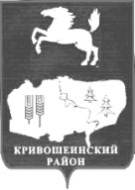 АДМИНИСТРАЦИЯ КРИВОШЕИНСКОГО РАЙОНАПОСТАНОВЛЕНИЕот  26.02.2016                               					                                	№  73с. КривошеиноТомской областиОб утверждении муниципальной программы «Развитие коммунальной и коммуникационной  инфраструктуры в Кривошеинском районе на период  с  2016 до 2020 года»            В соответствии со статьей 179 Бюджетного кодекса Российской Федерации, постановление Администрации Томской области от 09.12.2014г. № 474а «Об утверждении государственной программы «Развитие  коммунальной и коммуникационной  инфраструктуры в Томской области», постановления  Администрации Кривошеинского района  «Об утверждении Порядка разработки, реализации и оценки эффективности муниципальных  программ муниципального образования  Кривошеинский район» от 11.10.2013 № 758  ПОСТАНОВЛЯЮ: 	1.Утвердить муниципальную программу «Развитие коммунальной и коммуникационной  инфраструктуры в Кривошеинском районе на период с 2016 до 2020 года» согласно приложению к настоящему постановлению.						2.Рекомендовать муниципальным образованиям - сельским поселениям Кривошеинского  района привести в соответствие с муниципальной программой «Развитие  коммунальной и коммуникационной  инфраструктуры в Кривошеинском районе на период  с 2016 до 2020 года» муниципальные программы комплексного развития систем коммунальной инфраструктуры сельских поселений. 			3.Настоящее постановление  вступает в силу со дня его подписания.		    		4.Разместить настоящее постановление в Сборнике нормативных актов Администрации Кривошеинского района и на официальном сайте муниципального образования Кривошеинский район в сети «Интернет».						5.Контроль за исполнением настоящего постановления возложить на заместителя Главы Кривошеинского района по вопросам ЖКХ, строительства, транспорта, связи, ГО и ЧС.Глава Кривошеинского района(Глава Администрации)                                                                          		С.А. Тайлашев Хлебникова Елена Викторовна (38251) 2-10-31		                                Заместители Главы, управделами, управление финансов, прокуратура.УтвержденаПостановлением Администрации Кривошеинского  районаот __________2016  № ____Муниципальная программа 
«Развитие  коммунальной и коммуникационной  инфраструктуры в Кривошеинском районе на период с 2016 до 2020 года»Паспорт						 муниципальной программы «Развитие  коммунальной и коммуникационной  инфраструктуры в Кривошеинском районе на период с 2016 до 2020 года».1. ХАРАКТЕРИСТИКА ТЕКУЩЕГО СОСТОЯНИЯСФЕРЫ РЕАЛИЗАЦИИ МУНИЦИПАЛЬНОЙ ПРОГРАММЫКоммунальная инфраструктураНастоящая муниципальная программа (далее - Программа) разработана в связи с необходимостью решения вопросов по замене физически изношенного и устаревшего оборудования инженерной инфраструктуры Кривошеинского района, а также необходимостью снижения эксплуатационных затрат на оказание коммунальных услуг и перехода на современные технологии производства и распределения тепла, газа, воды, сбора и очистки бытовых канализационных стоков.											При разработке Программы использовались данные Стратегии социально-экономического развития муниципального образования Кривошеинский район до 2030 года, утвержденной решением Думы Кривошеинского района от 22 декабря . N 24, Программы Социально-экономического развития муниципального образования Кривошеинский район до 2017 года, утвержденной решением Думы Кривошеинского района от 25 июля 2013 № 285 и предусматривается участие в целевых программах всех уровней, направленных на развитие инфраструктуры и создание благоприятных условий для жизни, работы, отдыха населения.	В данной Программе определены основные цели, задачи, показатели задач и приоритетные направления модернизации и развития коммунальных систем, даны оценки потребности в инвестициях.											Программа регламентирует направления и источники финансирования развития систем коммунальной инфраструктуры, повышение качества обслуживания путем формирования регулируемого рынка услуг с учетом социальных ограничений. Программа определяет условия и организацию действий по повышению надежности, качества и экономической доступности коммунальных услуг, модернизации сетей и оборудования, привлечения частного бизнеса и внебюджетного финансирования  в коммунальную сферу в перспективе при нормализации финансовой устойчивости деятельности предприятий жилищно-коммунального комплекса.		В частности:											             	- разработаны предложения по приоритетным направлениям и объемам инвестиций, источникам финансирования с учетом объективных требований к замене изношенных фондов, их модернизации и строительству;										 	- на основе анализа уровня социально-экономического развития поселений и с учетом оценки прогноза развития и степени благоустройства территории при ограниченном уровне платёжеспособности населения, определены инвестиционные возможности предприятий ЖКХ в перспективе до 2020 года;												- выбран оптимальный вариант финансирования коммунального комплекса, обеспечивающий сбалансированность затрат, соответствующих стандартам качества услуг, требуемому объему инвестиций, возможностям местного бюджета и реальной платежеспособности населения;											- разработана система индикаторов для контроля и анализа результатов выполнения Программы. 												Большинство этих мер имеет стратегическое значение, создавая условия при которых коммунальный комплекс решает задачи модернизации и комплексного развития с минимально необходимым участием бюджетов всех уровней.						Предприятия коммунального хозяйства  поставляют услуги обособленным группам потребителей: населению, индивидуальным предпринимателям, учреждениям и организациям, поэтому значительная часть доходов  этих предприятий  формируется за счет платежей указанных групп. В настоящее время одной из задач является оказание помощи предприятиям коммунального хозяйства  в проведении мероприятий по обеспечению их финансовой стабильности, что позволит создать благоприятные условия и привлекательность жилищно-коммунального хозяйства для развития инвестиционной деятельности и привлечения частного капитала.												Коммунальная инфраструктура Кривошеинского района обеспечивает следующие коммунальные услуги:												-централизованное электроснабжение населения и организаций (ОАО ТРК);			-централизованное водоснабжение населения и организаций (МУП «ЖКХ Кривошеинского СП», ООО «Энергоресурс», ООО «СМП-95 Инжиниринг»);				-центральное теплоснабжение населения и организаций (МУП «ЖКХ Кривошеинского СП», ООО «Энергоресурс», ООО «СМП-95 Инжиниринг»);							-централизованное водоотведение для населения и организаций (МУП «ЖКХ Кривошеинского СП»);												-централизованное газоснабжение населения и организаций (Кривошеинский участок ООО «Газпром газораспределение Томск», ООО «Газпром межрегионгаз Новосибирск» филиал в Томской области);													-децентрализованное снабжение населения и организаций газом в баллонах (ООО «Торговый дом ОАО «Томскоблгаз»);										-водоотведение для населения и организаций с использованием выгребных ям и централизованным вывозом отходов (МУП «ЖКХ Кривошеинского СП»);					-вывоз твердых коммунальных отходов на полигон захоронения ТКО (МУП «ЖКХ Кривошеинского СП»); 												-эксплуатация полигона ТКО, утилизация отходов (ИП Сысоев В.Г.)Обеспечение жилых помещений инженерными коммуникациями 		                          по состоянию на  01.01.2016 г. Содержание коммунального хозяйства ведется в основном за счет средств, выделяемых бюджетом района, а также собираемых с потребителей платежей. Важнейшей проблемой для населения в Кривошеинском  районе является высокая доля платежей за ЖКУ и при этом недостаточный уровень коммунального благоустройства. В сфере коммунального хозяйства прослеживается несоответствие между темпами роста цен на энергоресурсы и жилищно-коммунальные услуги и уровнем доходов населения.								Требующих разрешения причин здесь может быть несколько:						-низкие доходы населения;											-высокая изношенность коммунального оборудования и сетей;					-несоответствия имеющихся производственных мощностей и коммунальной инфраструктуры нуждам потребителей;										-неэффективное использование топливно-энергетических ресурсов.				В настоящее время коммунальное хозяйство Кривошеинского района, характеризующееся высоким уровнем износа коммунальной инфраструктуры (в среднем,  на конец 2015 года 60%), требует значительных капитальных вложений. В 2015 году удельный вес протяженности водопроводной сети, нуждающейся в замене, составил 60%. Утечки и неучтенный расход воды в сетях водоснабжения в 2015 году составили 34% от общего объема расходуемой воды. 			Количество аварий в системе водоснабжения: в 2013 году - 45 ед., в 2014 году -44 ед., в 2015 году - 37 ед. Удельный вес тепловых сетей, нуждающихся в замене на конец 2015 года, - 36%. В 2013 и 2014 годах он составлял соответственно 64% и 52%. Ненадлежащее техническое состояние тепловых сетей приводит к значительным потерям тепловой энергии. В 2013 году эти потери составили 16,8% от общего количества, поданного в сеть тепла, в 2014 году - 17%, а в 2015 году - 18%. Количество аварий в системе отопления в Кривошеинском районе: в 2013 году - 3 ед., в 2014 году - 3 ед., в 2015 году - 1 ед. 								Одним из главных условий надежности работы коммунального комплекса является обеспеченность объектов коммунальной инфраструктуры резервными источниками энергоснабжения. По состоянию на 01.01.2016 на территории Кривошеинского района  имеется 9 резервных  источников электроснабжения, посредством которых обеспечивается резервное энергоснабжение котельных. Однако для полного обеспечения резервными источниками энергоснабжения котельных в Кривошеинском районе требуется приобретение еще  11 электрических установок.											В связи с тем, что отрасль жилищно-коммунального хозяйства в настоящее время не обладает инвестиционной привлекательностью, имеет место низкий уровень активности частных инвесторов. Данная ситуация обусловлена длительными сроками возврата инвестиций и опережающим ростом цен на энергетические ресурсы (газ, электрическая энергия, уголь). Администрация Кривошеинского района в силу ограниченных возможностей местного бюджета не в состоянии самостоятельно обеспечить проведение модернизации коммунальной инфраструктуры, функционирующей на территории района.							Результатом отсутствия достаточного финансирования мероприятий по модернизации коммунальной инфраструктуры станет дальнейший рост утечек и неучтенного расхода воды в сетях водоснабжения, потерь в тепловых сетях, количества аварий в системах отопления, водоснабжения и водоотведения, тарифов на коммунальные услуги.						Ввиду серьезности указанных проблем их комплексное решение представляется возможным только в рамках программно-целевого подхода за счет вложения в модернизацию коммунальной инфраструктуры Кривошеинского района, как привлеченных частных инвестиций, так и средств областного и местных бюджетов.Коммуникационная инфраструктураСтационарная связь, сотовая связь (подвижная телефонная связь),			широкополосный доступ к сети ИнтернетОсновная тенденция, наметившаяся в сфере услуг связи –  это развитие новых технологий и современных услуг (мобильная связь, беспроводной и проводной широкополосный доступ к сети Интернет). Однако в связи с ограниченностью ресурсов, органы местного самоуправления Кривошеинского  района могут и планируют в рамках Программы социально-экономического развития, лишь оказание содействия операторам связи по расширению сети их услуг за счет выделения новых земельных участков для установки антенно-мачтовых сооружений (АМС). В Кривошеинском районе расположены 21 населенный пункт, из которых только в 8 населенных пунктах (с. Кривошеино, с. Володино, с. Красный Яр, с. Пудовка, д. Старосайнаково, д. Крыловка, д. Рыбалово, д. Чагино, ) предоставляется услуга мобильной связи, беспроводного и проводного широкополосного доступа к сети «Интернет». В Крупных населенных пунктах работают компании операторы сотовой связи ОАО «МТС», ОАО «Вымпелком», ОАО «Мегафон», Кемеровский филиал Общества с ограниченной ответственностью "Т2 Мобайл", ОАО «Ростелеком». В населенных пунктах с численностью населения 500 человек и менее услуга мобильной связи предоставлялась ОАО «Ростелеком» беспроводной связи «Wellcom», однако в связи с продажей данного вида связи компании ООО "Т2 Мобайл" филиал Кемерово, предоставление услуги в населенных пунктах ограничено и абоненты получают ежемесячно уведомления, телефонные звонки от нового оператора связи, об отключении их от данной услуги связи. На обращения Администрации Кривошеинского района в Управление Роскомнадзора по Томской области по некачественному предоставлению услуг операторами сотовой связи из-за удаленности АМС, был получен ответ об отсутствии возможности у Управления Роскомнадзора повлиять на коммерческие компании для строительства объектов сотовой связи в малочисленных населенных пунктах и улучшения качества связи. Доля территории, покрытой сотовой связью, составляет не более 25% от общей площади Кривошеинского района, а также значительная часть автомобильных дорог Кривошеинского района не покрыта сотовой связью. На проходящих встречах Главы Кривошеинского района с жителями сел поступают обращения о необходимости наличия широкополосного доступа к сети «Интернет». Желание жителей иметь доступ  к сети «Интернет», обусловлено требованиями школьной программы. На каждого ученика ведется электронный дневник и родители должны иметь возможность самостоятельно контролировать успеваемость детей посредством доступа  в сеть «Интернет». Большинство  жителей сел занимаются разведением личного подсобного хозяйства и могут получать полезную информацию и обмениваться ею общением с другими пользователями сети «Интернет». Предприятия и учреждения в соответствии с законодательством обязаны предоставлять отчетность в электронном виде в органы статистики, пенсионный фонд, федеральную налоговую службу, несмотря на то, что в Кривошеинском районе проложена оптико-волоконная линия связи, имеют доступ к сети «Интернет», только жители сел находящихся в непосредственной близости от линии, это с. Володино, с. Кривошеино. На территории Кривошеинского района отсутствует сотовая связь в следующих населенных пунктах: с. Жуково (численностью 508 чел.) и д. Новоисламбуль (численностью 230 чел.) - Кривошеинского сельского поселения, с. Новокривошеино  (численностью 557 чел.), с. Малиновка (численностью 419 чел.) - Новокривошеинского сельского поселения, с. Белосток (численностью. 277 чел.) и д. Вознесенка (численностью 185 чел.) - Пудовского сельского поселения,  с. Петровка (численностью 504 чел.), д. Елизарьево (численностью 272 чел.), д. Егорово (численностью 90 чел.), д. Бараново  (численностью 4 чел.) – Петровского сельского поселения, с. Иштан  (численностью 349 чел.) с. Никольское (численностью 321 чел.)  и д. Карнаухово (численностью 110 чел.) - Иштанского сельского поселения.В некоторых образовательных учреждениях установлено спутниковое оборудования для доступа в сеть «Интернет», например в МБОУ «Малиновская ООШ», в МБОУ «Новокривошеинская ООШ», МБОУ «Красноярская СОШ». Цифровое телевидение.В соответствии с государственной программой Российской Федерации «Информационное общество (2011 - 2020 годы)», утвержденной  постановлением Правительства РФ от 21.02.2015 N 157, от 17.06.2015 N 602 , в регионе осуществляется переход на цифровое вещание. С 2015 года цифровое телевидение доступно в 4 населенных пунктах Кривошеинского района.  В связи с сокращением федерального финансирования программы из федерального бюджета количество объектов, предусмотренных к строительству на территории Томской области, сокращено. Однако жители поселении в индивидуальном порядке для доступа к цифровому вещанию устанавливают спутниковое оборудование компаний «Триколор ТВ», «Континент», «Ямал». 2. ЦЕЛЬ И ЗАДАЧИ МУНИЦИПАЛЬНОЙ ПРОГРАММЫ,ПОКАЗАТЕЛИ ЦЕЛИ И ЗАДАЧ МУНИЦИПАЛЬНОЙ ПРОГРАММЫЦелью муниципальной программы является модернизация и развитие коммунальной и коммуникационной инфраструктуры в Кривошеинском районе.Задачи муниципальной программы:- развитие коммунальной инфраструктуры и обеспечение надежности функционирования коммунального комплекса Кривошеинского района;- развитие коммуникационной инфраструктуры в Кривошеинском районе.3. РЕСУРСНОЕ ОБЕСПЕЧЕНИЕ МУНИЦИПАЛЬНОЙ ПРОГРАММЫРасходы на реализацию муниципальной программы с распределением по подпрограммам представлены в приложении N 2 к муниципальной программе.Объем бюджетного финансирования муниципальной программы подлежит ежегодному уточнению в соответствии с реальными возможностями бюджетов всех уровней и с учетом фактического выполнения мероприятий муниципальной программы.				Исполнители муниципальной программы в установленном действующим законодательством порядке организуют размещение заказов с заключением государственных контрактов и договоров на выполнение конкретных мероприятий.4. ПЕРЕЧЕНЬ МЕРОПРИЯТИЙ МУНИЦИПАЛЬНОЙ ПРОГРАММЫПеречень мероприятий муниципальной программы «Развитие коммунальной и коммуникационной  инфраструктуры в Кривошеинском районе на период с 2015 до 2020 года» приведен в приложении N1 5. КОНТРОЛЬ И МОНИТОРИНГ РЕАЛИЗАЦИИ МУНИЦИПАЛЬНОЙ ПРОГРАММЫКонтроль над реализацией муниципальной программой осуществляет Заместитель Главы Кривошеинского района по вопросам ЖКХ, транспорта, строительства, связи, ГО и ЧС. 	 	Оценка социально-экономической эффективности реализации муниципальной программы проводится ежегодно путем сравнения текущих значений основных целевых показателей с установленными муниципальной программой значениями.6. ОЦЕНКА РИСКОВ В ХОДЕ РЕАЛИЗАЦИИ МУНИЦИПАЛЬНОЙ ПРОГРАММЫ 	Внешние риски реализации государственной программы:						- изменение федерального законодательства в части перераспределения полномочий между Российской Федерацией, субъектами Российской Федерации и муниципальными образованиями; 													- изменение регионального законодательства в части финансирования программ; 			- природные и техногенные катастрофы.								На выполнение муниципальной программы могут повлиять опережающие темпы инфляции, что приведет к повышению стоимости строительно-монтажных работ, а в результате - к невозможности реализации мероприятий в рамках ресурсного обеспечения, предусмотренного муниципальной программой, а также опережающие темпы износа коммунальной инфраструктуры в случае недостаточности объемов вкладываемых финансовых средств, в том числе из внебюджетных источников (частные инвестиции).					Внутренние риски реализации государственной программы: 						- несвоевременное и не в полном объеме обеспечение финансирования.			Указанные риски могут привести к значительному снижению эффективности реализуемых мер, направленных на решение задач, определенных муниципальной программой.	Способами ограничения основных рисков являются: 							- регулярное взаимодействие с областными органами исполнительной власти; 			- заключение соглашений с органами местного самоуправления сельских поселений Кривошеинского района и строгий контроль за выполнением взятых обязательств  сторонами; 		- привлечение внебюджетных ресурсов; 									- усиление контроля над ходом выполнения мероприятий муниципальной программы и совершенствование механизма текущего управления реализацией муниципальной программы; 		- своевременная корректировка мероприятий муниципальной программы.	        ПОДПРОГРАММА 1 "РАЗВИТИЕ И МОДЕРНИЗАЦИЯКОММУНАЛЬНОЙ ИНФРАСТРУКТУРЫ КРИВОШЕИНСКОГО РАЙОНА"Паспорт подпрограммы 1 "Развитие и модернизациякоммунальной инфраструктуры Кривошеинского района"Таблица 2. Перечень ведомственных целевых программ,основных мероприятий и ресурсное обеспечениереализации подпрограммы 1ПОДПРОГРАММА 2 "РАЗВИТИЕ КОММУНИКАЦИОННОЙИНФРАСТРУКТУРЫ В КРИВОШЕИНСКОМ РАЙОНЕ"Паспорт подпрограммы 2 "Развитие коммуникационнойинфраструктуры в Кривошеинском районе"Таблица 4. Перечень основныхмероприятий и ресурсное обеспечение реализацииподпрограммы 2Приложение N 2к муниципальной программе"Развитие коммунальной и коммуникационнойинфраструктуры в Кривошеинском районе"РЕСУРСНОЕ ОБЕСПЕЧЕНИЕМУНИЦИПАЛЬНОЙ ПРОГРАММЫ1Наименование ПрограммыМуниципальная программа «Развитие  коммунальной и коммуникационной  инфраструктуры в Кривошеинском районе на период  с 2016 до 2020 года» (далее-  Программа)Муниципальная программа «Развитие  коммунальной и коммуникационной  инфраструктуры в Кривошеинском районе на период  с 2016 до 2020 года» (далее-  Программа)Муниципальная программа «Развитие  коммунальной и коммуникационной  инфраструктуры в Кривошеинском районе на период  с 2016 до 2020 года» (далее-  Программа)Муниципальная программа «Развитие  коммунальной и коммуникационной  инфраструктуры в Кривошеинском районе на период  с 2016 до 2020 года» (далее-  Программа)Муниципальная программа «Развитие  коммунальной и коммуникационной  инфраструктуры в Кривошеинском районе на период  с 2016 до 2020 года» (далее-  Программа)Муниципальная программа «Развитие  коммунальной и коммуникационной  инфраструктуры в Кривошеинском районе на период  с 2016 до 2020 года» (далее-  Программа)Муниципальная программа «Развитие  коммунальной и коммуникационной  инфраструктуры в Кривошеинском районе на период  с 2016 до 2020 года» (далее-  Программа)2Основание для разработки ПрограммыПостановление Администрации Томской области от 09.12.2014г. № 474а «Об утверждении государственной программы «Развитие  коммунальной и коммуникационной  инфраструктуры в Томской области»Постановление Администрации Томской области от 09.12.2014г. № 474а «Об утверждении государственной программы «Развитие  коммунальной и коммуникационной  инфраструктуры в Томской области»Постановление Администрации Томской области от 09.12.2014г. № 474а «Об утверждении государственной программы «Развитие  коммунальной и коммуникационной  инфраструктуры в Томской области»Постановление Администрации Томской области от 09.12.2014г. № 474а «Об утверждении государственной программы «Развитие  коммунальной и коммуникационной  инфраструктуры в Томской области»Постановление Администрации Томской области от 09.12.2014г. № 474а «Об утверждении государственной программы «Развитие  коммунальной и коммуникационной  инфраструктуры в Томской области»Постановление Администрации Томской области от 09.12.2014г. № 474а «Об утверждении государственной программы «Развитие  коммунальной и коммуникационной  инфраструктуры в Томской области»Постановление Администрации Томской области от 09.12.2014г. № 474а «Об утверждении государственной программы «Развитие  коммунальной и коммуникационной  инфраструктуры в Томской области»3Заказчик ПрограммыАдминистрация Кривошеинского районаАдминистрация Кривошеинского районаАдминистрация Кривошеинского районаАдминистрация Кривошеинского районаАдминистрация Кривошеинского районаАдминистрация Кривошеинского районаАдминистрация Кривошеинского района4Разработчик ПрограммыАдминистрация Кривошеинского районаАдминистрация Кривошеинского районаАдминистрация Кривошеинского районаАдминистрация Кривошеинского районаАдминистрация Кривошеинского районаАдминистрация Кривошеинского районаАдминистрация Кривошеинского района5Исполнители ПрограммыАдминистрация Кривошеинского района, Администрации сельских поселений Кривошеинского района (по согласованию).Администрация Кривошеинского района, Администрации сельских поселений Кривошеинского района (по согласованию).Администрация Кривошеинского района, Администрации сельских поселений Кривошеинского района (по согласованию).Администрация Кривошеинского района, Администрации сельских поселений Кривошеинского района (по согласованию).Администрация Кривошеинского района, Администрации сельских поселений Кривошеинского района (по согласованию).Администрация Кривошеинского района, Администрации сельских поселений Кривошеинского района (по согласованию).Администрация Кривошеинского района, Администрации сельских поселений Кривошеинского района (по согласованию).6Сроки (этапы) реализации Программы2016-2020 годы 2016-2020 годы 2016-2020 годы 2016-2020 годы 2016-2020 годы 2016-2020 годы 2016-2020 годы 7Цель ПрограммыМодернизация и развитие коммунальной и коммуникационной инфраструктуры в Кривошеинском районе.Модернизация и развитие коммунальной и коммуникационной инфраструктуры в Кривошеинском районе.Модернизация и развитие коммунальной и коммуникационной инфраструктуры в Кривошеинском районе.Модернизация и развитие коммунальной и коммуникационной инфраструктуры в Кривошеинском районе.Модернизация и развитие коммунальной и коммуникационной инфраструктуры в Кривошеинском районе.Модернизация и развитие коммунальной и коммуникационной инфраструктуры в Кривошеинском районе.Модернизация и развитие коммунальной и коммуникационной инфраструктуры в Кривошеинском районе.8Задачи ПрограммыЗадача 1. Развитие коммунальной инфраструктуры и обеспечение надежности функционирования коммунального комплекса Кривошеинского района.Задача 2. Развитие коммуникационной инфраструктуры в  Кривошеинского района.Задача 1. Развитие коммунальной инфраструктуры и обеспечение надежности функционирования коммунального комплекса Кривошеинского района.Задача 2. Развитие коммуникационной инфраструктуры в  Кривошеинского района.Задача 1. Развитие коммунальной инфраструктуры и обеспечение надежности функционирования коммунального комплекса Кривошеинского района.Задача 2. Развитие коммуникационной инфраструктуры в  Кривошеинского района.Задача 1. Развитие коммунальной инфраструктуры и обеспечение надежности функционирования коммунального комплекса Кривошеинского района.Задача 2. Развитие коммуникационной инфраструктуры в  Кривошеинского района.Задача 1. Развитие коммунальной инфраструктуры и обеспечение надежности функционирования коммунального комплекса Кривошеинского района.Задача 2. Развитие коммуникационной инфраструктуры в  Кривошеинского района.Задача 1. Развитие коммунальной инфраструктуры и обеспечение надежности функционирования коммунального комплекса Кривошеинского района.Задача 2. Развитие коммуникационной инфраструктуры в  Кривошеинского района.Задача 1. Развитие коммунальной инфраструктуры и обеспечение надежности функционирования коммунального комплекса Кривошеинского района.Задача 2. Развитие коммуникационной инфраструктуры в  Кривошеинского района.9Перечень подпрограммПодпрограмма 1. Развитие и модернизация коммунальной инфраструктуры Кривошеинского района.Подпрограмма 2. Развитие коммуникационной инфраструктуры в Кривошеинского района.Подпрограмма 1. Развитие и модернизация коммунальной инфраструктуры Кривошеинского района.Подпрограмма 2. Развитие коммуникационной инфраструктуры в Кривошеинского района.Подпрограмма 1. Развитие и модернизация коммунальной инфраструктуры Кривошеинского района.Подпрограмма 2. Развитие коммуникационной инфраструктуры в Кривошеинского района.Подпрограмма 1. Развитие и модернизация коммунальной инфраструктуры Кривошеинского района.Подпрограмма 2. Развитие коммуникационной инфраструктуры в Кривошеинского района.Подпрограмма 1. Развитие и модернизация коммунальной инфраструктуры Кривошеинского района.Подпрограмма 2. Развитие коммуникационной инфраструктуры в Кривошеинского района.Подпрограмма 1. Развитие и модернизация коммунальной инфраструктуры Кривошеинского района.Подпрограмма 2. Развитие коммуникационной инфраструктуры в Кривошеинского района.Подпрограмма 1. Развитие и модернизация коммунальной инфраструктуры Кривошеинского района.Подпрограмма 2. Развитие коммуникационной инфраструктуры в Кривошеинского района.10Показатели цели муниципальной программы и их значения (с детализацией по годам реализации)ПоказателиПоказатели2016 2017 (прогноз)2018 (прогноз)2019 (прогноз)2020 (прогноз)10Показатели цели муниципальной программы и их значения (с детализацией по годам реализации)Прирост стоимости основных фондов систем теплоснабжения, водоснабжения и водоотведения к базовому периоду, %Прирост стоимости основных фондов систем теплоснабжения, водоснабжения и водоотведения к базовому периоду, %1,72,12,33,75,310Показатели цели муниципальной программы и их значения (с детализацией по годам реализации)Количество аварий в системах теплоснабжения, водоснабжения, водоотведения и очистки сточных вод, ед.Количество аварий в системах теплоснабжения, водоснабжения, водоотведения и очистки сточных вод, ед.32,030,030,025,025,010Показатели цели муниципальной программы и их значения (с детализацией по годам реализации)Доля населения, обеспеченного современными услугами связи, %Доля населения, обеспеченного современными услугами связи, %82,1783,084,085,086,011Объемы и источники финансирования Программы, всего, тыс. руб.Источники финансирования по годамВсего2016 201720182019202011Объемы и источники финансирования Программы, всего, тыс. руб.Федеральный бюджет0,00,00,00,00,00,011Объемы и источники финансирования Программы, всего, тыс. руб.Областной бюджет274 892,361 435,4643 185,7073 864,6077 011,5079 395,1011Объемы и источники финансирования Программы, всего, тыс. руб.Местный бюджет53 360,20371,008 158,4014 687,4015 238,5014 904,8011Объемы и источники финансирования Программы, всего, тыс. руб.Внебюджетные источники27 650,00550,00550,00550,0550,0025450,0011Объемы и источники финансирования Программы, всего, тыс. руб.Всего по источникам355 902,562 356,5651 894,1089 102,0092 800,00119 749,9012Контроль  за исполнением Программы  осуществляетЗаместитель Главы Кривошеинского района по вопросам ЖКХ, строительства,  транспорта, связи, ГО и ЧСЗаместитель Главы Кривошеинского района по вопросам ЖКХ, строительства,  транспорта, связи, ГО и ЧСЗаместитель Главы Кривошеинского района по вопросам ЖКХ, строительства,  транспорта, связи, ГО и ЧСЗаместитель Главы Кривошеинского района по вопросам ЖКХ, строительства,  транспорта, связи, ГО и ЧСЗаместитель Главы Кривошеинского района по вопросам ЖКХ, строительства,  транспорта, связи, ГО и ЧСЗаместитель Главы Кривошеинского района по вопросам ЖКХ, строительства,  транспорта, связи, ГО и ЧСЗаместитель Главы Кривошеинского района по вопросам ЖКХ, строительства,  транспорта, связи, ГО и ЧСНаименование показателяПлощадь жилых помещений имеющих инженерные коммуникации:Площадь жилых помещений имеющих инженерные коммуникации:Площадь жилых помещений имеющих инженерные коммуникации:Площадь жилых помещений имеющих инженерные коммуникации:Площадь жилых помещений имеющих инженерные коммуникации:Площадь жилых помещений имеющих инженерные коммуникации:Наименование показателяВсеговодопроводомв т.ч. централизованнымотоплениемв т.ч.  централизованнымГазом сетевымОбщая площадь жилых  помещений, тыс. кв. м313,7149,3145,0166,733,025,0Наименование подпрограммыПодпрограмма 1 "Развитие и модернизация коммунальной инфраструктуры Кривошеинского района" (далее - подпрограмма 1)Подпрограмма 1 "Развитие и модернизация коммунальной инфраструктуры Кривошеинского района" (далее - подпрограмма 1)Подпрограмма 1 "Развитие и модернизация коммунальной инфраструктуры Кривошеинского района" (далее - подпрограмма 1)Подпрограмма 1 "Развитие и модернизация коммунальной инфраструктуры Кривошеинского района" (далее - подпрограмма 1)Подпрограмма 1 "Развитие и модернизация коммунальной инфраструктуры Кривошеинского района" (далее - подпрограмма 1)Подпрограмма 1 "Развитие и модернизация коммунальной инфраструктуры Кривошеинского района" (далее - подпрограмма 1)Подпрограмма 1 "Развитие и модернизация коммунальной инфраструктуры Кривошеинского района" (далее - подпрограмма 1)Соисполнитель муниципальной программы (ответственный за подпрограмму)Администрация Кривошеинского районаАдминистрация Кривошеинского районаАдминистрация Кривошеинского районаАдминистрация Кривошеинского районаАдминистрация Кривошеинского районаАдминистрация Кривошеинского районаАдминистрация Кривошеинского районаУчастник подпрограммыАдминистрация Кривошеинского района, Администрации сельских поселений Кривошеинского района, МУП «ЖКХ Кривошеинского СП», ООО «Энергоресурс», ООО «СМП-95 Инжиниринг».Администрация Кривошеинского района, Администрации сельских поселений Кривошеинского района, МУП «ЖКХ Кривошеинского СП», ООО «Энергоресурс», ООО «СМП-95 Инжиниринг».Администрация Кривошеинского района, Администрации сельских поселений Кривошеинского района, МУП «ЖКХ Кривошеинского СП», ООО «Энергоресурс», ООО «СМП-95 Инжиниринг».Администрация Кривошеинского района, Администрации сельских поселений Кривошеинского района, МУП «ЖКХ Кривошеинского СП», ООО «Энергоресурс», ООО «СМП-95 Инжиниринг».Администрация Кривошеинского района, Администрации сельских поселений Кривошеинского района, МУП «ЖКХ Кривошеинского СП», ООО «Энергоресурс», ООО «СМП-95 Инжиниринг».Администрация Кривошеинского района, Администрации сельских поселений Кривошеинского района, МУП «ЖКХ Кривошеинского СП», ООО «Энергоресурс», ООО «СМП-95 Инжиниринг».Администрация Кривошеинского района, Администрации сельских поселений Кривошеинского района, МУП «ЖКХ Кривошеинского СП», ООО «Энергоресурс», ООО «СМП-95 Инжиниринг».Цель подпрограммыРазвитие коммунальной инфраструктуры и обеспечение надежности функционирования коммунального комплекса Кривошеинского района.Развитие коммунальной инфраструктуры и обеспечение надежности функционирования коммунального комплекса Кривошеинского района.Развитие коммунальной инфраструктуры и обеспечение надежности функционирования коммунального комплекса Кривошеинского района.Развитие коммунальной инфраструктуры и обеспечение надежности функционирования коммунального комплекса Кривошеинского района.Развитие коммунальной инфраструктуры и обеспечение надежности функционирования коммунального комплекса Кривошеинского района.Развитие коммунальной инфраструктуры и обеспечение надежности функционирования коммунального комплекса Кривошеинского района.Развитие коммунальной инфраструктуры и обеспечение надежности функционирования коммунального комплекса Кривошеинского района.Показатели цели подпрограммы и их значения (с детализацией по годам реализации)ПоказателиПоказатели2016 год2017 год2018 год2019 год2020 годПоказатели цели подпрограммы и их значения (с детализацией по годам реализации)Оборудование всего жилищного фонда  Кривошеинского района отоплением, %Оборудование всего жилищного фонда  Кривошеинского района отоплением, %83,483,683,884,084,2Показатели цели подпрограммы и их значения (с детализацией по годам реализации)Оборудование всего жилищного фонда  Кривошеинского района водопроводом, %Оборудование всего жилищного фонда  Кривошеинского района водопроводом, %80,981,181,381,581,7Задачи подпрограммыЗадача 1. Подготовка объектов коммунального комплекса Кривошеинского района к прохождению отопительного сезона.Задача 2. Модернизация инженерной инфраструктуры коммунального комплекса Администрация Кривошеинского района.Задача 1. Подготовка объектов коммунального комплекса Кривошеинского района к прохождению отопительного сезона.Задача 2. Модернизация инженерной инфраструктуры коммунального комплекса Администрация Кривошеинского района.Задача 1. Подготовка объектов коммунального комплекса Кривошеинского района к прохождению отопительного сезона.Задача 2. Модернизация инженерной инфраструктуры коммунального комплекса Администрация Кривошеинского района.Задача 1. Подготовка объектов коммунального комплекса Кривошеинского района к прохождению отопительного сезона.Задача 2. Модернизация инженерной инфраструктуры коммунального комплекса Администрация Кривошеинского района.Задача 1. Подготовка объектов коммунального комплекса Кривошеинского района к прохождению отопительного сезона.Задача 2. Модернизация инженерной инфраструктуры коммунального комплекса Администрация Кривошеинского района.Задача 1. Подготовка объектов коммунального комплекса Кривошеинского района к прохождению отопительного сезона.Задача 2. Модернизация инженерной инфраструктуры коммунального комплекса Администрация Кривошеинского района.Задача 1. Подготовка объектов коммунального комплекса Кривошеинского района к прохождению отопительного сезона.Задача 2. Модернизация инженерной инфраструктуры коммунального комплекса Администрация Кривошеинского района.Показатели задач подпрограммы и их значения (с детализацией по годам реализации)ПоказателиПоказатели2016 год (прогноз)2017 год (прогноз)2018 год (прогноз)2019 год (прогноз)2020 год (прогноз)Показатели задач подпрограммы и их значения (с детализацией по годам реализации)Задача 1. Подготовка объектов коммунального комплекса Кривошеинского района к прохождению отопительного сезонаЗадача 1. Подготовка объектов коммунального комплекса Кривошеинского района к прохождению отопительного сезонаЗадача 1. Подготовка объектов коммунального комплекса Кривошеинского района к прохождению отопительного сезонаЗадача 1. Подготовка объектов коммунального комплекса Кривошеинского района к прохождению отопительного сезонаЗадача 1. Подготовка объектов коммунального комплекса Кривошеинского района к прохождению отопительного сезонаЗадача 1. Подготовка объектов коммунального комплекса Кривошеинского района к прохождению отопительного сезонаЗадача 1. Подготовка объектов коммунального комплекса Кривошеинского района к прохождению отопительного сезонаПоказатели задач подпрограммы и их значения (с детализацией по годам реализации)Снижение аварий в системах теплоснабжения, водоснабжения, водоотведения и очистки сточных вод по отношению к предыдущему периоду, %Снижение аварий в системах теплоснабжения, водоснабжения, водоотведения и очистки сточных вод по отношению к предыдущему периоду, %1660170Показатели задач подпрограммы и их значения (с детализацией по годам реализации)Задача 2. Модернизация инженерной инфраструктуры коммунального комплекса Кривошеинского районаЗадача 2. Модернизация инженерной инфраструктуры коммунального комплекса Кривошеинского районаЗадача 2. Модернизация инженерной инфраструктуры коммунального комплекса Кривошеинского районаЗадача 2. Модернизация инженерной инфраструктуры коммунального комплекса Кривошеинского районаЗадача 2. Модернизация инженерной инфраструктуры коммунального комплекса Кривошеинского районаЗадача 2. Модернизация инженерной инфраструктуры коммунального комплекса Кривошеинского районаЗадача 2. Модернизация инженерной инфраструктуры коммунального комплекса Кривошеинского районаПоказатели задач подпрограммы и их значения (с детализацией по годам реализации)Доля населения, обеспеченного доброкачественной питьевой водой, %Доля населения, обеспеченного доброкачественной питьевой водой, %65,367,069,071,073,0Удельный расход топлива на единицу теплоэнергии, кг.у.т./ГкалУдельный расход топлива на единицу теплоэнергии, кг.у.т./Гкал150,2150,2150,2150,2150,2Сроки реализации подпрограммы2016 - 2020 годы2016 - 2020 годы2016 - 2020 годы2016 - 2020 годы2016 - 2020 годы2016 - 2020 годы2016 - 2020 годыОбъем и источники финансирования подпрограммы (с детализацией по годам реализации), тыс. рублейИсточникиВсего по источникам2016 год (прогноз)2017 год (прогноз)2018 год (прогноз)2019 год (прогноз)2020 год (прогноз)Объем и источники финансирования подпрограммы (с детализацией по годам реализации), тыс. рублейФедеральный бюджет (по согласованию)0,000,000,000,000,000,00Объем и источники финансирования подпрограммы (с детализацией по годам реализации), тыс. рублейОбластной бюджет274 892,361 435,4643 185,7073 864,6077 011,5079 395,10Объем и источники финансирования подпрограммы (с детализацией по годам реализации), тыс. рублейМестные бюджеты (по согласованию)53 360,20371,108 158,4014 687,4015 238,5014 904,80Объем и источники финансирования подпрограммы (с детализацией по годам реализации), тыс. рублейВнебюджетные источники (по согласованию)24 900,000,000,000,000,0024 900,00Объем и источники финансирования подпрограммы (с детализацией по годам реализации), тыс. рублейВсего по годам353 152,561 806,5651 344,1088 552,0092 250,00119 199,9NппНаименование подпрограммы, задачи подпрограммыСрок реализацииСрок реализацииОбъем финансирования (тыс. рублей)Объем финансирования (тыс. рублей)В том числе за счет средств:В том числе за счет средств:В том числе за счет средств:В том числе за счет средств:В том числе за счет средств:В том числе за счет средств:В том числе за счет средств:В том числе за счет средств:Участник/участник мероприятияУчастник/участник мероприятияПоказатели конечного результата (основного мероприятия), показатели непосредственного результата мероприятий, входящих в состав основного мероприятия, по годам реализацииПоказатели конечного результата (основного мероприятия), показатели непосредственного результата мероприятий, входящих в состав основного мероприятия, по годам реализацииПоказатели конечного результата (основного мероприятия), показатели непосредственного результата мероприятий, входящих в состав основного мероприятия, по годам реализацииПоказатели конечного результата (основного мероприятия), показатели непосредственного результата мероприятий, входящих в состав основного мероприятия, по годам реализацииNппНаименование подпрограммы, задачи подпрограммыСрок реализацииСрок реализацииОбъем финансирования (тыс. рублей)Объем финансирования (тыс. рублей)федерального бюджета (по согласованию)федерального бюджета (по согласованию)областного бюджетаобластного бюджетаместных бюджетов (по согласованию)местных бюджетов (по согласованию)внебюджетных источников (по согласованию)внебюджетных источников (по согласованию)Участник/участник мероприятияУчастник/участник мероприятияПоказатели конечного результата (основного мероприятия), показатели непосредственного результата мероприятий, входящих в состав основного мероприятия, по годам реализацииПоказатели конечного результата (основного мероприятия), показатели непосредственного результата мероприятий, входящих в состав основного мероприятия, по годам реализацииПоказатели конечного результата (основного мероприятия), показатели непосредственного результата мероприятий, входящих в состав основного мероприятия, по годам реализацииПоказатели конечного результата (основного мероприятия), показатели непосредственного результата мероприятий, входящих в состав основного мероприятия, по годам реализацииNппНаименование подпрограммы, задачи подпрограммыСрок реализацииСрок реализацииОбъем финансирования (тыс. рублей)Объем финансирования (тыс. рублей)федерального бюджета (по согласованию)федерального бюджета (по согласованию)областного бюджетаобластного бюджетаместных бюджетов (по согласованию)местных бюджетов (по согласованию)внебюджетных источников (по согласованию)внебюджетных источников (по согласованию)Участник/участник мероприятияУчастник/участник мероприятиянаименование и единица измерениянаименование и единица измерениязначения по годам реализациизначения по годам реализации123344556677889910101111Подпрограмма 1 "Развитие и модернизация коммунальной инфраструктуры Кривошеинского района"Подпрограмма 1 "Развитие и модернизация коммунальной инфраструктуры Кривошеинского района"Подпрограмма 1 "Развитие и модернизация коммунальной инфраструктуры Кривошеинского района"Подпрограмма 1 "Развитие и модернизация коммунальной инфраструктуры Кривошеинского района"Подпрограмма 1 "Развитие и модернизация коммунальной инфраструктуры Кривошеинского района"Подпрограмма 1 "Развитие и модернизация коммунальной инфраструктуры Кривошеинского района"Подпрограмма 1 "Развитие и модернизация коммунальной инфраструктуры Кривошеинского района"Подпрограмма 1 "Развитие и модернизация коммунальной инфраструктуры Кривошеинского района"Подпрограмма 1 "Развитие и модернизация коммунальной инфраструктуры Кривошеинского района"Подпрограмма 1 "Развитие и модернизация коммунальной инфраструктуры Кривошеинского района"Подпрограмма 1 "Развитие и модернизация коммунальной инфраструктуры Кривошеинского района"Подпрограмма 1 "Развитие и модернизация коммунальной инфраструктуры Кривошеинского района"Подпрограмма 1 "Развитие и модернизация коммунальной инфраструктуры Кривошеинского района"Подпрограмма 1 "Развитие и модернизация коммунальной инфраструктуры Кривошеинского района"Подпрограмма 1 "Развитие и модернизация коммунальной инфраструктуры Кривошеинского района"Подпрограмма 1 "Развитие и модернизация коммунальной инфраструктуры Кривошеинского района"Подпрограмма 1 "Развитие и модернизация коммунальной инфраструктуры Кривошеинского района"Подпрограмма 1 "Развитие и модернизация коммунальной инфраструктуры Кривошеинского района"Подпрограмма 1 "Развитие и модернизация коммунальной инфраструктуры Кривошеинского района"Подпрограмма 1 "Развитие и модернизация коммунальной инфраструктуры Кривошеинского района"1Задача 1. Подготовка объектов коммунального комплекса Кривошеинского района к прохождению отопительного сезонаЗадача 1. Подготовка объектов коммунального комплекса Кривошеинского района к прохождению отопительного сезонаЗадача 1. Подготовка объектов коммунального комплекса Кривошеинского района к прохождению отопительного сезонаЗадача 1. Подготовка объектов коммунального комплекса Кривошеинского района к прохождению отопительного сезонаЗадача 1. Подготовка объектов коммунального комплекса Кривошеинского района к прохождению отопительного сезонаЗадача 1. Подготовка объектов коммунального комплекса Кривошеинского района к прохождению отопительного сезонаЗадача 1. Подготовка объектов коммунального комплекса Кривошеинского района к прохождению отопительного сезонаЗадача 1. Подготовка объектов коммунального комплекса Кривошеинского района к прохождению отопительного сезонаЗадача 1. Подготовка объектов коммунального комплекса Кривошеинского района к прохождению отопительного сезонаЗадача 1. Подготовка объектов коммунального комплекса Кривошеинского района к прохождению отопительного сезонаЗадача 1. Подготовка объектов коммунального комплекса Кривошеинского района к прохождению отопительного сезонаЗадача 1. Подготовка объектов коммунального комплекса Кривошеинского района к прохождению отопительного сезонаЗадача 1. Подготовка объектов коммунального комплекса Кривошеинского района к прохождению отопительного сезонаЗадача 1. Подготовка объектов коммунального комплекса Кривошеинского района к прохождению отопительного сезонаЗадача 1. Подготовка объектов коммунального комплекса Кривошеинского района к прохождению отопительного сезонаЗадача 1. Подготовка объектов коммунального комплекса Кривошеинского района к прохождению отопительного сезонаЗадача 1. Подготовка объектов коммунального комплекса Кривошеинского района к прохождению отопительного сезонаЗадача 1. Подготовка объектов коммунального комплекса Кривошеинского района к прохождению отопительного сезонаЗадача 1. Подготовка объектов коммунального комплекса Кривошеинского района к прохождению отопительного сезонаОсновное мероприятие "Снижение количества аварий в системах отопления, водоснабжения и водоотведения коммунального комплекса Томской области"Основное мероприятие "Снижение количества аварий в системах отопления, водоснабжения и водоотведения коммунального комплекса Томской области"всеговсего4 515,564 515,560,000,003 455,263 455,261 060,301 060,300,000,00Администрация Кривошеинского района,  Администрациисельских поселений, МУП «ЖКХ Кривошеинского СП», ООО «Энергоресурс», ООО «СМП-95 Инжиниринг»Администрация Кривошеинского района,  Администрациисельских поселений, МУП «ЖКХ Кривошеинского СП», ООО «Энергоресурс», ООО «СМП-95 Инжиниринг»xxxОсновное мероприятие "Снижение количества аварий в системах отопления, водоснабжения и водоотведения коммунального комплекса Томской области"Основное мероприятие "Снижение количества аварий в системах отопления, водоснабжения и водоотведения коммунального комплекса Томской области"2016 год2016 год1 806,561 806,560,000,001 435,461 435,46371,10371,100,000,00Администрация Кривошеинского района,  Администрациисельских поселений, МУП «ЖКХ Кривошеинского СП», ООО «Энергоресурс», ООО «СМП-95 Инжиниринг»Администрация Кривошеинского района,  Администрациисельских поселений, МУП «ЖКХ Кривошеинского СП», ООО «Энергоресурс», ООО «СМП-95 Инжиниринг»Снижение аварий в системах теплоснабжения, водоснабжения, водоотведения и очистки сточных вод по отношению к предыдущему периоду, %Снижение аварий в системах теплоснабжения, водоснабжения, водоотведения и очистки сточных вод по отношению к предыдущему периоду, %16Основное мероприятие "Снижение количества аварий в системах отопления, водоснабжения и водоотведения коммунального комплекса Томской области"Основное мероприятие "Снижение количества аварий в системах отопления, водоснабжения и водоотведения коммунального комплекса Томской области"2017 год2017 год1 610,001 610,000,000,001 292,801 292,80317,20317,200,000,00Администрация Кривошеинского района,  Администрациисельских поселений, МУП «ЖКХ Кривошеинского СП», ООО «Энергоресурс», ООО «СМП-95 Инжиниринг»Администрация Кривошеинского района,  Администрациисельских поселений, МУП «ЖКХ Кривошеинского СП», ООО «Энергоресурс», ООО «СМП-95 Инжиниринг»Снижение аварий в системах теплоснабжения, водоснабжения, водоотведения и очистки сточных вод по отношению к предыдущему периоду, %Снижение аварий в системах теплоснабжения, водоснабжения, водоотведения и очистки сточных вод по отношению к предыдущему периоду, %6Основное мероприятие "Снижение количества аварий в системах отопления, водоснабжения и водоотведения коммунального комплекса Томской области"Основное мероприятие "Снижение количества аварий в системах отопления, водоснабжения и водоотведения коммунального комплекса Томской области"2018 год2018 год949,00949,000,000,00727,00727,00222,00222,000,000,00Администрация Кривошеинского района,  Администрациисельских поселений, МУП «ЖКХ Кривошеинского СП», ООО «Энергоресурс», ООО «СМП-95 Инжиниринг»Администрация Кривошеинского района,  Администрациисельских поселений, МУП «ЖКХ Кривошеинского СП», ООО «Энергоресурс», ООО «СМП-95 Инжиниринг»Снижение аварий в системах теплоснабжения, водоснабжения, водоотведения и очистки сточных вод по отношению к предыдущему периоду, %Снижение аварий в системах теплоснабжения, водоснабжения, водоотведения и очистки сточных вод по отношению к предыдущему периоду, %0Основное мероприятие "Снижение количества аварий в системах отопления, водоснабжения и водоотведения коммунального комплекса Томской области"Основное мероприятие "Снижение количества аварий в системах отопления, водоснабжения и водоотведения коммунального комплекса Томской области"2019 год2019 год50,0050,000,000,000,000,0050,0050,000,000,00Администрация Кривошеинского района,  Администрациисельских поселений, МУП «ЖКХ Кривошеинского СП», ООО «Энергоресурс», ООО «СМП-95 Инжиниринг»Администрация Кривошеинского района,  Администрациисельских поселений, МУП «ЖКХ Кривошеинского СП», ООО «Энергоресурс», ООО «СМП-95 Инжиниринг»Снижение аварий в системах теплоснабжения, водоснабжения, водоотведения и очистки сточных вод по отношению к предыдущему периоду, %Снижение аварий в системах теплоснабжения, водоснабжения, водоотведения и очистки сточных вод по отношению к предыдущему периоду, %17Основное мероприятие "Снижение количества аварий в системах отопления, водоснабжения и водоотведения коммунального комплекса Томской области"Основное мероприятие "Снижение количества аварий в системах отопления, водоснабжения и водоотведения коммунального комплекса Томской области"2020 год2020 год100,00100,000,000,000,000,00100,00100,000,000,00Администрация Кривошеинского района,  Администрациисельских поселений, МУП «ЖКХ Кривошеинского СП», ООО «Энергоресурс», ООО «СМП-95 Инжиниринг»Администрация Кривошеинского района,  Администрациисельских поселений, МУП «ЖКХ Кривошеинского СП», ООО «Энергоресурс», ООО «СМП-95 Инжиниринг»Снижение аварий в системах теплоснабжения, водоснабжения, водоотведения и очистки сточных вод по отношению к предыдущему периоду, %Снижение аварий в системах теплоснабжения, водоснабжения, водоотведения и очистки сточных вод по отношению к предыдущему периоду, %01.1.Капитальный ремонт МБОУ «Белобугорская ООШ». Замена дымовой трубы по адресу: Томская область Кривошеинский район с. Красный Яр ул. Школьная 1»Капитальный ремонт МБОУ «Белобугорская ООШ». Замена дымовой трубы по адресу: Томская область Кривошеинский район с. Красный Яр ул. Школьная 1»всеговсего88,2888,280,00,071,3371,3316,9516,950,00,0Степень готовности объекта, %Степень готовности объекта, %x1.1.Капитальный ремонт МБОУ «Белобугорская ООШ». Замена дымовой трубы по адресу: Томская область Кривошеинский район с. Красный Яр ул. Школьная 1»Капитальный ремонт МБОУ «Белобугорская ООШ». Замена дымовой трубы по адресу: Томская область Кривошеинский район с. Красный Яр ул. Школьная 1»2016 год2016 год88,2888,280,00,071,3371,3316,9516,950,00,0Степень готовности объекта, %Степень готовности объекта, %1001.1.Капитальный ремонт МБОУ «Белобугорская ООШ». Замена дымовой трубы по адресу: Томская область Кривошеинский район с. Красный Яр ул. Школьная 1»Капитальный ремонт МБОУ «Белобугорская ООШ». Замена дымовой трубы по адресу: Томская область Кривошеинский район с. Красный Яр ул. Школьная 1»2017 год2017 год0,00,00,00,00,00,00,00,00,00,0Степень готовности объекта, %Степень готовности объекта, %x1.1.Капитальный ремонт МБОУ «Белобугорская ООШ». Замена дымовой трубы по адресу: Томская область Кривошеинский район с. Красный Яр ул. Школьная 1»Капитальный ремонт МБОУ «Белобугорская ООШ». Замена дымовой трубы по адресу: Томская область Кривошеинский район с. Красный Яр ул. Школьная 1»2018 год2018 год0,00,00,00,00,00,00,00,00,00,0Степень готовности объекта, %Степень готовности объекта, %x1.1.Капитальный ремонт МБОУ «Белобугорская ООШ». Замена дымовой трубы по адресу: Томская область Кривошеинский район с. Красный Яр ул. Школьная 1»Капитальный ремонт МБОУ «Белобугорская ООШ». Замена дымовой трубы по адресу: Томская область Кривошеинский район с. Красный Яр ул. Школьная 1»2019 год2019 год0,00,00,00,00,00,00,00,00,00,0Степень готовности объекта, %Степень готовности объекта, %x1.1.Капитальный ремонт МБОУ «Белобугорская ООШ». Замена дымовой трубы по адресу: Томская область Кривошеинский район с. Красный Яр ул. Школьная 1»Капитальный ремонт МБОУ «Белобугорская ООШ». Замена дымовой трубы по адресу: Томская область Кривошеинский район с. Красный Яр ул. Школьная 1»2020 год2020 год0,00,00,00,00,00,00,00,00,00,0Степень готовности объекта, %Степень готовности объекта, %x1.2.Капитальный ремонт МБОУ «Красноярская СОШ». Замена дымовой трубы по адресу: Томская область Кривошеинский район с. Красный Яр ул. Базарная 5/1»Капитальный ремонт МБОУ «Красноярская СОШ». Замена дымовой трубы по адресу: Томская область Кривошеинский район с. Красный Яр ул. Базарная 5/1»всеговсего88,2888,280,00,071,3371,3316,9516,950,00,0Степень готовности объекта, %Степень готовности объекта, %x1.2.Капитальный ремонт МБОУ «Красноярская СОШ». Замена дымовой трубы по адресу: Томская область Кривошеинский район с. Красный Яр ул. Базарная 5/1»Капитальный ремонт МБОУ «Красноярская СОШ». Замена дымовой трубы по адресу: Томская область Кривошеинский район с. Красный Яр ул. Базарная 5/1»2016 год2016 год88,2888,280,00,071,3371,3316,9516,950,00,0Степень готовности объекта, %Степень готовности объекта, %1001.2.Капитальный ремонт МБОУ «Красноярская СОШ». Замена дымовой трубы по адресу: Томская область Кривошеинский район с. Красный Яр ул. Базарная 5/1»Капитальный ремонт МБОУ «Красноярская СОШ». Замена дымовой трубы по адресу: Томская область Кривошеинский район с. Красный Яр ул. Базарная 5/1»2017 год2017 год0,00,00,00,00,00,00,00,00,00,0Степень готовности объекта, %Степень готовности объекта, %x1.2.Капитальный ремонт МБОУ «Красноярская СОШ». Замена дымовой трубы по адресу: Томская область Кривошеинский район с. Красный Яр ул. Базарная 5/1»Капитальный ремонт МБОУ «Красноярская СОШ». Замена дымовой трубы по адресу: Томская область Кривошеинский район с. Красный Яр ул. Базарная 5/1»2018 год2018 год0,00,00,00,00,00,00,00,00,00,0Степень готовности объекта, %Степень готовности объекта, %x1.2.Капитальный ремонт МБОУ «Красноярская СОШ». Замена дымовой трубы по адресу: Томская область Кривошеинский район с. Красный Яр ул. Базарная 5/1»Капитальный ремонт МБОУ «Красноярская СОШ». Замена дымовой трубы по адресу: Томская область Кривошеинский район с. Красный Яр ул. Базарная 5/1»2019 год2019 год0,00,00,00,00,00,00,00,00,00,0Степень готовности объекта, %Степень готовности объекта, %x1.2.Капитальный ремонт МБОУ «Красноярская СОШ». Замена дымовой трубы по адресу: Томская область Кривошеинский район с. Красный Яр ул. Базарная 5/1»Капитальный ремонт МБОУ «Красноярская СОШ». Замена дымовой трубы по адресу: Томская область Кривошеинский район с. Красный Яр ул. Базарная 5/1»2020 год2020 год0,00,00,00,00,00,00,00,00,00,0Степень готовности объекта, %Степень готовности объекта, %x1.3.Ремонт  водозаборных скважин с. Красный ЯрРемонт  водозаборных скважин с. Красный Ярвсеговсего240,0240,00,00,00,00,0240,0240,00,00,0Степень готовности объекта, %Степень готовности объекта, %x1.3.Ремонт  водозаборных скважин с. Красный ЯрРемонт  водозаборных скважин с. Красный Яр2016 год2016 год30,030,00,00,00,00,030,030,00,00,0Степень готовности объекта, %Степень готовности объекта, %201.3.Ремонт  водозаборных скважин с. Красный ЯрРемонт  водозаборных скважин с. Красный Яр2017 год2017 год10,010,00,00,00,00,010,010,00,00,0Степень готовности объекта, %Степень готовности объекта, %201.3.Ремонт  водозаборных скважин с. Красный ЯрРемонт  водозаборных скважин с. Красный Яр2018 год2018 год50,050,00,00,00,00,050,050,00,00,0Степень готовности объекта, %Степень готовности объекта, %201.3.Ремонт  водозаборных скважин с. Красный ЯрРемонт  водозаборных скважин с. Красный Яр2019 год2019 год50,050,00,00,00,00,050,050,00,00,0Степень готовности объекта, %Степень готовности объекта, %201.3.Ремонт  водозаборных скважин с. Красный ЯрРемонт  водозаборных скважин с. Красный Яр2020 год2020 год100,0100,00,00,00,00,0100,0100,00,00,0Степень готовности объекта, %Степень готовности объекта, %201.4.Бурение водозаборных скважин в с. Красный ЯрБурение водозаборных скважин в с. Красный Ярвсеговсего899,0899,00,00,0727,0727,0172,0172,00,00,0Степень готовности объекта, %Степень готовности объекта, %x1.4.Бурение водозаборных скважин в с. Красный ЯрБурение водозаборных скважин в с. Красный Яр2016 год2016 год0,00,00,00,00,00,00,00,00,00,0Степень готовности объекта, %Степень готовности объекта, %х1.4.Бурение водозаборных скважин в с. Красный ЯрБурение водозаборных скважин в с. Красный Яр2017 год2017 год0,00,00,00,00,00,00,00,00,00,0Степень готовности объекта, %Степень готовности объекта, %х1.4.Бурение водозаборных скважин в с. Красный ЯрБурение водозаборных скважин в с. Красный Яр2018 год2018 год899,0899,00,00,0727,0727,0172,0172,00,00,0Степень готовности объекта, %Степень готовности объекта, %1001.4.Бурение водозаборных скважин в с. Красный ЯрБурение водозаборных скважин в с. Красный Яр2019 год2019 год0,00,00,00,00,00,00,00,00,00,0Степень готовности объекта, %Степень готовности объекта, %х1.4.Бурение водозаборных скважин в с. Красный ЯрБурение водозаборных скважин в с. Красный Яр2020 год2020 год0,00,00,00,00,00,00,00,00,00,0Степень готовности объекта, %Степень готовности объекта, %х1.5.Капитальный ремонт тепловых сетей котельной №3 с. КривошеиноКапитальный ремонт тепловых сетей котельной №3 с. Кривошеиновсеговсего1 600,01 600,00,00,01 292,81 292,8307,2307,20,00,0Степень готовности объекта, %Степень готовности объекта, %x1.5.Капитальный ремонт тепловых сетей котельной №3 с. КривошеиноКапитальный ремонт тепловых сетей котельной №3 с. Кривошеино2016 год2016 год1 600,01 600,00,00,01 292,81 292,8307,2307,20,00,0Степень готовности объекта, %Степень готовности объекта, %1001.5.Капитальный ремонт тепловых сетей котельной №3 с. КривошеиноКапитальный ремонт тепловых сетей котельной №3 с. Кривошеино2017 год2017 год0,00,00,00,00,00,00,00,00,00,0Степень готовности объекта, %Степень готовности объекта, %х1.5.Капитальный ремонт тепловых сетей котельной №3 с. КривошеиноКапитальный ремонт тепловых сетей котельной №3 с. Кривошеино2018 год2018 год0,00,00,00,00,00,00,00,00,00,0Степень готовности объекта, %Степень готовности объекта, %х1.5.Капитальный ремонт тепловых сетей котельной №3 с. КривошеиноКапитальный ремонт тепловых сетей котельной №3 с. Кривошеино2019 год2019 год0,00,00,00,00,00,00,00,00,00,0Степень готовности объекта, %Степень готовности объекта, %х1.5.Капитальный ремонт тепловых сетей котельной №3 с. КривошеиноКапитальный ремонт тепловых сетей котельной №3 с. Кривошеино2020 год2020 год0,00,00,00,00,00,00,00,00,00,0Степень готовности объекта, %Степень готовности объекта, %х1.6.Капитальный ремонт тепловых сетей котельной №2 с. КривошеиноКапитальный ремонт тепловых сетей котельной №2 с. Кривошеиновсеговсего1 600,01 600,00,00,01 292,81 292,8307,2307,20,00,0Степень готовности объекта, %Степень готовности объекта, %x1.6.Капитальный ремонт тепловых сетей котельной №2 с. КривошеиноКапитальный ремонт тепловых сетей котельной №2 с. Кривошеино2016 год2016 год0,00,00,00,00,00,00,00,00,00,0Степень готовности объекта, %Степень готовности объекта, %х1.6.Капитальный ремонт тепловых сетей котельной №2 с. КривошеиноКапитальный ремонт тепловых сетей котельной №2 с. Кривошеино2017 год2017 год1 600,01 600,00,00,01 292,81 292,8307,2307,20,00,0Степень готовности объекта, %Степень готовности объекта, %1001.6.Капитальный ремонт тепловых сетей котельной №2 с. КривошеиноКапитальный ремонт тепловых сетей котельной №2 с. Кривошеино2018 год2018 год0,00,00,00,00,00,00,00,00,00,0Степень готовности объекта, %Степень готовности объекта, %х1.6.Капитальный ремонт тепловых сетей котельной №2 с. КривошеиноКапитальный ремонт тепловых сетей котельной №2 с. Кривошеино2019 год2019 год0,00,00,00,00,00,00,00,00,00,0Степень готовности объекта, %Степень готовности объекта, %х1.6.Капитальный ремонт тепловых сетей котельной №2 с. КривошеиноКапитальный ремонт тепловых сетей котельной №2 с. Кривошеино2020 год2020 год0,00,00,00,00,00,00,00,00,00,0Степень готовности объекта, %Степень готовности объекта, %х2Задача 2. Модернизация инженерной инфраструктуры коммунального комплекса Кривошеинского районаЗадача 2. Модернизация инженерной инфраструктуры коммунального комплекса Кривошеинского районаЗадача 2. Модернизация инженерной инфраструктуры коммунального комплекса Кривошеинского районаЗадача 2. Модернизация инженерной инфраструктуры коммунального комплекса Кривошеинского районаЗадача 2. Модернизация инженерной инфраструктуры коммунального комплекса Кривошеинского районаЗадача 2. Модернизация инженерной инфраструктуры коммунального комплекса Кривошеинского районаЗадача 2. Модернизация инженерной инфраструктуры коммунального комплекса Кривошеинского районаЗадача 2. Модернизация инженерной инфраструктуры коммунального комплекса Кривошеинского районаЗадача 2. Модернизация инженерной инфраструктуры коммунального комплекса Кривошеинского районаЗадача 2. Модернизация инженерной инфраструктуры коммунального комплекса Кривошеинского районаЗадача 2. Модернизация инженерной инфраструктуры коммунального комплекса Кривошеинского районаЗадача 2. Модернизация инженерной инфраструктуры коммунального комплекса Кривошеинского районаЗадача 2. Модернизация инженерной инфраструктуры коммунального комплекса Кривошеинского районаЗадача 2. Модернизация инженерной инфраструктуры коммунального комплекса Кривошеинского районаЗадача 2. Модернизация инженерной инфраструктуры коммунального комплекса Кривошеинского районаЗадача 2. Модернизация инженерной инфраструктуры коммунального комплекса Кривошеинского районаЗадача 2. Модернизация инженерной инфраструктуры коммунального комплекса Кривошеинского районаЗадача 2. Модернизация инженерной инфраструктуры коммунального комплекса Кривошеинского районаЗадача 2. Модернизация инженерной инфраструктуры коммунального комплекса Кривошеинского районаОсновное мероприятие "Бюджетные инвестиции в целях обеспечения населения Кривошеинского района доброкачественной питьевой водой"Основное мероприятие "Бюджетные инвестиции в целях обеспечения населения Кривошеинского района доброкачественной питьевой водой"всеговсего348 637,0348 637,00,000,00271 437,1271 437,152 299,952 299,924 900,0024 900,00Администрация Кривошеинского района/ Администрациисельских поселенийАдминистрация Кривошеинского района/ Администрациисельских поселенийxxxОсновное мероприятие "Бюджетные инвестиции в целях обеспечения населения Кривошеинского района доброкачественной питьевой водой"Основное мероприятие "Бюджетные инвестиции в целях обеспечения населения Кривошеинского района доброкачественной питьевой водой"2016 год2016 год0,000,000,000,000,000,000,000,000,000,00Администрация Кривошеинского района/ Администрациисельских поселенийАдминистрация Кривошеинского района/ Администрациисельских поселенийДоля населения, обеспеченного доброкачественной питьевой водой, - всего, %Доля населения, обеспеченного доброкачественной питьевой водой, - всего, %65,3Основное мероприятие "Бюджетные инвестиции в целях обеспечения населения Кривошеинского района доброкачественной питьевой водой"Основное мероприятие "Бюджетные инвестиции в целях обеспечения населения Кривошеинского района доброкачественной питьевой водой"2017 год2017 год49 734,1049 734,100,000,0041 892,9041 892,907 841,207 841,200,000,00Администрация Кривошеинского района/ Администрациисельских поселенийАдминистрация Кривошеинского района/ Администрациисельских поселенийДоля населения, обеспеченного доброкачественной питьевой водой, - всего, %Доля населения, обеспеченного доброкачественной питьевой водой, - всего, %67,0Основное мероприятие "Бюджетные инвестиции в целях обеспечения населения Кривошеинского района доброкачественной питьевой водой"Основное мероприятие "Бюджетные инвестиции в целях обеспечения населения Кривошеинского района доброкачественной питьевой водой"2018 год2018 год87 603,0087 603,000,000,0073 137,6073 137,6014 465,414 465,40,000,00Администрация Кривошеинского района/ Администрациисельских поселенийАдминистрация Кривошеинского района/ Администрациисельских поселенийДоля населения, обеспеченного доброкачественной питьевой водой, - всего, %Доля населения, обеспеченного доброкачественной питьевой водой, - всего, %69,0Основное мероприятие "Бюджетные инвестиции в целях обеспечения населения Кривошеинского района доброкачественной питьевой водой"Основное мероприятие "Бюджетные инвестиции в целях обеспечения населения Кривошеинского района доброкачественной питьевой водой"2019 год2019 год92 200,0092 200,000,000,0077 011,5077 011,5015 188,515 188,50,000,00Администрация Кривошеинского района/ Администрациисельских поселенийАдминистрация Кривошеинского района/ Администрациисельских поселенийДоля населения, обеспеченного доброкачественной питьевой водой, - всего, %Доля населения, обеспеченного доброкачественной питьевой водой, - всего, %71,0Основное мероприятие "Бюджетные инвестиции в целях обеспечения населения Кривошеинского района доброкачественной питьевой водой"Основное мероприятие "Бюджетные инвестиции в целях обеспечения населения Кривошеинского района доброкачественной питьевой водой"2020 год2020 год119 099,9119 099,90,000,0079 395,1079 395,1014 804,814 804,824 900,0024 900,00Администрация Кривошеинского района/ Администрациисельских поселенийАдминистрация Кривошеинского района/ Администрациисельских поселенийДоля населения, обеспеченного доброкачественной питьевой водой, - всего, %Доля населения, обеспеченного доброкачественной питьевой водой, - всего, %73,02.1.Строительство котельной №1 ул. Ленина в с. Кривошеино Томской областиСтроительство котельной №1 ул. Ленина в с. Кривошеино Томской областивсеговсего37 659,1037 659,100,000,0031 720,3031 720,305 938,805 938,800,000,00Степень готовности объекта, %Степень готовности объекта, %1002.1.Строительство котельной №1 ул. Ленина в с. Кривошеино Томской областиСтроительство котельной №1 ул. Ленина в с. Кривошеино Томской области2016 год2016 год0,000,000,000,000,000,000,000,000,000,00Степень готовности объекта, %Степень готовности объекта, %x2.1.Строительство котельной №1 ул. Ленина в с. Кривошеино Томской областиСтроительство котельной №1 ул. Ленина в с. Кривошеино Томской области2017 год2017 год37659,1037659,100,000,0031720,3031720,305938,805938,800,000,00Степень готовности объекта, %Степень готовности объекта, %1002.1.Строительство котельной №1 ул. Ленина в с. Кривошеино Томской областиСтроительство котельной №1 ул. Ленина в с. Кривошеино Томской области2018 год2018 год0,000,000,000,000,000,000,000,000,000,00Степень готовности объекта, %Степень готовности объекта, %x2.1.Строительство котельной №1 ул. Ленина в с. Кривошеино Томской областиСтроительство котельной №1 ул. Ленина в с. Кривошеино Томской области2019 год2019 год0,000,000,000,000,000,000,000,000,000,00Степень готовности объекта, %Степень готовности объекта, %x2.1.Строительство котельной №1 ул. Ленина в с. Кривошеино Томской областиСтроительство котельной №1 ул. Ленина в с. Кривошеино Томской области2020 год2020 год0,000,000,000,000,000,000,000,000,000,00Степень готовности объекта, %Степень готовности объекта, %x2.2.Реконструкция теплосетей газовой котельной №1 в с.Кривошеино Кривошеинского района Томской областиРеконструкция теплосетей газовой котельной №1 в с.Кривошеино Кривошеинского района Томской областивсеговсего110 599,9110 599,90,000,0093 202,5093 202,5017 397,417 397,40,000,00Степень готовности объекта, %Степень готовности объекта, %1002.2.Реконструкция теплосетей газовой котельной №1 в с.Кривошеино Кривошеинского района Томской областиРеконструкция теплосетей газовой котельной №1 в с.Кривошеино Кривошеинского района Томской области2016 год2016 год0,000,0000000000Степень готовности объекта, %Степень готовности объекта, %x2.2.Реконструкция теплосетей газовой котельной №1 в с.Кривошеино Кривошеинского района Томской областиРеконструкция теплосетей газовой котельной №1 в с.Кривошеино Кривошеинского района Томской области2017 год2017 год0,000,0000000000Степень готовности объекта, %Степень готовности объекта, %x2.2.Реконструкция теплосетей газовой котельной №1 в с.Кривошеино Кривошеинского района Томской областиРеконструкция теплосетей газовой котельной №1 в с.Кривошеино Кривошеинского района Томской области2018 год2018 год35200,0035200,000029663,0029663,005537,005537,0000Степень готовности объекта, %Степень готовности объекта, %352.2.Реконструкция теплосетей газовой котельной №1 в с.Кривошеино Кривошеинского района Томской областиРеконструкция теплосетей газовой котельной №1 в с.Кривошеино Кривошеинского района Томской области2019 год2019 год37200,0037200,000031 348,4031 348,405 851,605 851,6000Степень готовности объекта, %Степень готовности объекта, %352.2.Реконструкция теплосетей газовой котельной №1 в с.Кривошеино Кривошеинского района Томской областиРеконструкция теплосетей газовой котельной №1 в с.Кривошеино Кривошеинского района Томской области2020 год2020 год38199,9038199,900032 191,1032 191,106 008,806 008,8000Степень готовности объекта, %Степень готовности объекта, %302.3.Модернизация котельной Белобугорской школы Красноярского сельского поселения, путем установки тепловых насосовМодернизация котельной Белобугорской школы Красноярского сельского поселения, путем установки тепловых насосоввсеговсего7 403,07 403,00,00,06235,56235,51 167,51 167,50,00,0Степень готовности объекта, % Степень готовности объекта, % 1002.3.Модернизация котельной Белобугорской школы Красноярского сельского поселения, путем установки тепловых насосовМодернизация котельной Белобугорской школы Красноярского сельского поселения, путем установки тепловых насосов2016 год2016 год0,00,00,00,00,00,00,00,00,00,0Степень готовности объекта, % Степень готовности объекта, % x2.3.Модернизация котельной Белобугорской школы Красноярского сельского поселения, путем установки тепловых насосовМодернизация котельной Белобугорской школы Красноярского сельского поселения, путем установки тепловых насосов2017 год2017 год7 403,07 403,00,00,06235,56235,51 167,51 167,50,00,0Степень готовности объекта, % Степень готовности объекта, % 1002.3.Модернизация котельной Белобугорской школы Красноярского сельского поселения, путем установки тепловых насосовМодернизация котельной Белобугорской школы Красноярского сельского поселения, путем установки тепловых насосов2018 год2018 год0,00,00,00,00,00,00,00,00,00,0Степень готовности объекта, % Степень готовности объекта, % x2.3.Модернизация котельной Белобугорской школы Красноярского сельского поселения, путем установки тепловых насосовМодернизация котельной Белобугорской школы Красноярского сельского поселения, путем установки тепловых насосов2019 год2019 год0,00,00,00,00,00,00,00,00,00,0Степень готовности объекта, % Степень готовности объекта, % x2.3.Модернизация котельной Белобугорской школы Красноярского сельского поселения, путем установки тепловых насосовМодернизация котельной Белобугорской школы Красноярского сельского поселения, путем установки тепловых насосов2020 год2020 год0,00,00,00,00,00,00,00,00,00,0Степень готовности объекта, % Степень готовности объекта, % x2.4.Модернизация котельной Красноярской школы Красноярского сельского поселения, путем установки тепловых насосовМодернизация котельной Красноярской школы Красноярского сельского поселения, путем установки тепловых насосоввсеговсего7 403,07 403,00,00,06 238,56 238,51 164,51 164,50,00,0Степень готовности объекта, % Степень готовности объекта, % 1002.4.Модернизация котельной Красноярской школы Красноярского сельского поселения, путем установки тепловых насосовМодернизация котельной Красноярской школы Красноярского сельского поселения, путем установки тепловых насосов2016 год2016 год0,00,00,00,00,00,00,00,00,00,0Степень готовности объекта, % Степень готовности объекта, % x2.4.Модернизация котельной Красноярской школы Красноярского сельского поселения, путем установки тепловых насосовМодернизация котельной Красноярской школы Красноярского сельского поселения, путем установки тепловых насосов2017 год2017 год0,00,00,00,00,00,00,00,00,00,0Степень готовности объекта, % Степень готовности объекта, % x2.4.Модернизация котельной Красноярской школы Красноярского сельского поселения, путем установки тепловых насосовМодернизация котельной Красноярской школы Красноярского сельского поселения, путем установки тепловых насосов2018 год2018 год7 403,07 403,00,00,06 238,56 238,51 164,51 164,50,00,0Степень готовности объекта, % Степень готовности объекта, % 1002.4.Модернизация котельной Красноярской школы Красноярского сельского поселения, путем установки тепловых насосовМодернизация котельной Красноярской школы Красноярского сельского поселения, путем установки тепловых насосов2019 год2019 год0,00,00,00,00,00,00,00,00,00,0Степень готовности объекта, % Степень готовности объекта, % x2.4.Модернизация котельной Красноярской школы Красноярского сельского поселения, путем установки тепловых насосовМодернизация котельной Красноярской школы Красноярского сельского поселения, путем установки тепловых насосов2020 год2020 год0,00,00,00,00,00,00,00,00,00,0Степень готовности объекта, % Степень готовности объекта, % x2.5.Капитальный ремонт тепловых сетей котельной №2 с. КривошеиноКапитальный ремонт тепловых сетей котельной №2 с. Кривошеиновсеговсего53 000,053 000,00,00,044 663,144 663,18 336,98 336,90,00,0Степень готовности объекта, %Степень готовности объекта, %1002.5.Капитальный ремонт тепловых сетей котельной №2 с. КривошеиноКапитальный ремонт тепловых сетей котельной №2 с. Кривошеино2016 год2016 год0,00,00,00,00,00,00,00,00,00,0Степень готовности объекта, %Степень готовности объекта, %x2.5.Капитальный ремонт тепловых сетей котельной №2 с. КривошеиноКапитальный ремонт тепловых сетей котельной №2 с. Кривошеино2017 год2017 год0,00,00,00,00,00,00,00,00,00,0Степень готовности объекта, %Степень готовности объекта, %x2.5.Капитальный ремонт тепловых сетей котельной №2 с. КривошеиноКапитальный ремонт тепловых сетей котельной №2 с. Кривошеино2018 год2018 год0,00,00,00,00,00,00,00,00,00,0Степень готовности объекта, %Степень готовности объекта, %x2.5.Капитальный ремонт тепловых сетей котельной №2 с. КривошеиноКапитальный ремонт тепловых сетей котельной №2 с. Кривошеино2019 год2019 год53 000,053 000,00,00,044 663,144 663,18 336,98 336,90,00,0Степень готовности объекта, %Степень готовности объекта, %1002.5.Капитальный ремонт тепловых сетей котельной №2 с. КривошеиноКапитальный ремонт тепловых сетей котельной №2 с. Кривошеино2020 год2020 год0,00,00,00,00,00,00,00,00,00,0Степень готовности объекта, %Степень готовности объекта, %x2.6.Капитальный ремонт тепловых сетей котельной №3 с. КривошеиноКапитальный ремонт тепловых сетей котельной №3 с. Кривошеиновсеговсего43 000,043 000,00,00,036 236,136 236,16 763,96 763,90,00,0Степень готовности объекта, %Степень готовности объекта, %1002.6.Капитальный ремонт тепловых сетей котельной №3 с. КривошеиноКапитальный ремонт тепловых сетей котельной №3 с. Кривошеино2016 год2016 год0,00,00,00,00,00,00,00,00,00,0Степень готовности объекта, %Степень готовности объекта, %x2.6.Капитальный ремонт тепловых сетей котельной №3 с. КривошеиноКапитальный ремонт тепловых сетей котельной №3 с. Кривошеино2017 год2017 год0,00,00,00,00,00,00,00,00,00,0Степень готовности объекта, %Степень готовности объекта, %x2.6.Капитальный ремонт тепловых сетей котельной №3 с. КривошеиноКапитальный ремонт тепловых сетей котельной №3 с. Кривошеино2018 год2018 год43 000,043 000,00,00,036 236,136 236,16 763,96 763,90,00,0Степень готовности объекта, %Степень готовности объекта, %1002.6.Капитальный ремонт тепловых сетей котельной №3 с. КривошеиноКапитальный ремонт тепловых сетей котельной №3 с. Кривошеино2019 год2019 год0,00,00,00,00,00,00,00,00,00,0Степень готовности объекта, %Степень готовности объекта, %x2.6.Капитальный ремонт тепловых сетей котельной №3 с. КривошеиноКапитальный ремонт тепловых сетей котельной №3 с. Кривошеино2020 год2020 год0,00,00,00,00,00,00,00,00,00,0Степень готовности объекта, %Степень готовности объекта, %x2.7.Строительство газового АИТ в с.Кривошеино, ул. Кедровая, вывод из эксплуатации угольной котельной"Строительство газового АИТ в с.Кривошеино, ул. Кедровая, вывод из эксплуатации угольной котельной"всеговсего4 672,04 672,00,00,03 937,13 937,1734,9734,90,00,0Степень готовности объекта, %Степень готовности объекта, %1002.7.Строительство газового АИТ в с.Кривошеино, ул. Кедровая, вывод из эксплуатации угольной котельной"Строительство газового АИТ в с.Кривошеино, ул. Кедровая, вывод из эксплуатации угольной котельной"2016 год2016 год0,00,00,00,00,00,00,00,00,00,0Степень готовности объекта, %Степень готовности объекта, %x2.7.Строительство газового АИТ в с.Кривошеино, ул. Кедровая, вывод из эксплуатации угольной котельной"Строительство газового АИТ в с.Кривошеино, ул. Кедровая, вывод из эксплуатации угольной котельной"2017 год2017 год4 672,04 672,00,00,03 937,13 937,1734,9734,90,00,0Степень готовности объекта, %Степень готовности объекта, %1002.7.Строительство газового АИТ в с.Кривошеино, ул. Кедровая, вывод из эксплуатации угольной котельной"Строительство газового АИТ в с.Кривошеино, ул. Кедровая, вывод из эксплуатации угольной котельной"2018 год2018 год0,00,00,00,00,00,00,00,00,00,0Степень готовности объекта, %Степень готовности объекта, %x2.7.Строительство газового АИТ в с.Кривошеино, ул. Кедровая, вывод из эксплуатации угольной котельной"Строительство газового АИТ в с.Кривошеино, ул. Кедровая, вывод из эксплуатации угольной котельной"2019 год2019 год0,00,00,00,00,00,00,00,00,00,0Степень готовности объекта, %Степень готовности объекта, %x2.7.Строительство газового АИТ в с.Кривошеино, ул. Кедровая, вывод из эксплуатации угольной котельной"Строительство газового АИТ в с.Кривошеино, ул. Кедровая, вывод из эксплуатации угольной котельной"2020 год2020 год0,00,00,00,00,00,00,00,00,00,0Степень готовности объекта, %Степень готовности объекта, %x2.8.Капитальный ремонт тепловых сетей котельной с. ИштанКапитальный ремонт тепловых сетей котельной с. Иштанвсеговсего16 000,016 000,00,00,013 496,013 496,02 504,02 504,00,00,0Степень готовности объекта, %Степень готовности объекта, %1002.8.Капитальный ремонт тепловых сетей котельной с. ИштанКапитальный ремонт тепловых сетей котельной с. Иштан2016 год2016 год0,00,00,00,00,00,00,00,00,00,0Степень готовности объекта, %Степень готовности объекта, %x2.8.Капитальный ремонт тепловых сетей котельной с. ИштанКапитальный ремонт тепловых сетей котельной с. Иштан2017 год2017 год0,00,00,00,00,00,00,00,00,00,0Степень готовности объекта, %Степень готовности объекта, %x2.8.Капитальный ремонт тепловых сетей котельной с. ИштанКапитальный ремонт тепловых сетей котельной с. Иштан2018 год2018 год0,00,00,00,00,00,00,00,00,00,0Степень готовности объекта, %Степень готовности объекта, %x2.8.Капитальный ремонт тепловых сетей котельной с. ИштанКапитальный ремонт тепловых сетей котельной с. Иштан2019 год2019 год0,00,00,00,00,00,00,00,00,00,0Степень готовности объекта, %Степень готовности объекта, %x2.8.Капитальный ремонт тепловых сетей котельной с. ИштанКапитальный ремонт тепловых сетей котельной с. Иштан2020 год2020 год16 000,016 000,00,00,013 496,013 496,02 504,02 504,00,00,0Степень готовности объекта, %Степень готовности объекта, %1002.9.Выполнение проектных и изыскательских работ и разработка проектно-сметной документации по объекту: Полигон ТКО с. ВолодиноВыполнение проектных и изыскательских работ и разработка проектно-сметной документации по объекту: Полигон ТКО с. Володиновсеговсего2 000,02 000,00,00,01 000,01 000,01 000,01 000,00,00,0Степень готовности объекта, %Степень готовности объекта, %1002.9.Выполнение проектных и изыскательских работ и разработка проектно-сметной документации по объекту: Полигон ТКО с. ВолодиноВыполнение проектных и изыскательских работ и разработка проектно-сметной документации по объекту: Полигон ТКО с. Володино2016 год2016 год0,00,00,00,00,00,00,00,00,00,0Степень готовности объекта, %Степень готовности объекта, %x2.9.Выполнение проектных и изыскательских работ и разработка проектно-сметной документации по объекту: Полигон ТКО с. ВолодиноВыполнение проектных и изыскательских работ и разработка проектно-сметной документации по объекту: Полигон ТКО с. Володино2017 год2017 год0,00,00,00,00,00,00,00,00,00,0Степень готовности объекта, %Степень готовности объекта, %x2.9.Выполнение проектных и изыскательских работ и разработка проектно-сметной документации по объекту: Полигон ТКО с. ВолодиноВыполнение проектных и изыскательских работ и разработка проектно-сметной документации по объекту: Полигон ТКО с. Володино2018 год2018 год2 000,02 000,00,00,01 000,01 000,01 000,01 000,00,00,0Степень готовности объекта, %Степень готовности объекта, %1002.9.Выполнение проектных и изыскательских работ и разработка проектно-сметной документации по объекту: Полигон ТКО с. ВолодиноВыполнение проектных и изыскательских работ и разработка проектно-сметной документации по объекту: Полигон ТКО с. Володино2019 год2019 год0,00,00,00,00,00,00,00,00,00,0Степень готовности объекта, %Степень готовности объекта, %x2.9.Выполнение проектных и изыскательских работ и разработка проектно-сметной документации по объекту: Полигон ТКО с. ВолодиноВыполнение проектных и изыскательских работ и разработка проектно-сметной документации по объекту: Полигон ТКО с. Володино2020 год2020 год0,00,00,00,00,00,00,00,00,00,0Степень готовности объекта, %Степень готовности объекта, %x2.10.Выполнение проектных и изыскательских работ и разработка проектно-сметной документации по объекту: Полигон ТКО с. Красный ЯрВыполнение проектных и изыскательских работ и разработка проектно-сметной документации по объекту: Полигон ТКО с. Красный Ярвсеговсего2 000,02 000,00,00,01 000,01 000,01 000,01 000,00,00,0Степень готовности объекта, %Степень готовности объекта, %1002.10.Выполнение проектных и изыскательских работ и разработка проектно-сметной документации по объекту: Полигон ТКО с. Красный ЯрВыполнение проектных и изыскательских работ и разработка проектно-сметной документации по объекту: Полигон ТКО с. Красный Яр2016 год2016 год0,00,00,00,00,00,00,00,00,00,0Степень готовности объекта, %Степень готовности объекта, %x2.10.Выполнение проектных и изыскательских работ и разработка проектно-сметной документации по объекту: Полигон ТКО с. Красный ЯрВыполнение проектных и изыскательских работ и разработка проектно-сметной документации по объекту: Полигон ТКО с. Красный Яр2017 год2017 год0,00,00,00,00,00,00,00,00,00,0Степень готовности объекта, %Степень готовности объекта, %x2.10.Выполнение проектных и изыскательских работ и разработка проектно-сметной документации по объекту: Полигон ТКО с. Красный ЯрВыполнение проектных и изыскательских работ и разработка проектно-сметной документации по объекту: Полигон ТКО с. Красный Яр2018 год2018 год0,00,00,00,00,00,00,00,00,00,0Степень готовности объекта, %Степень готовности объекта, %x2.10.Выполнение проектных и изыскательских работ и разработка проектно-сметной документации по объекту: Полигон ТКО с. Красный ЯрВыполнение проектных и изыскательских работ и разработка проектно-сметной документации по объекту: Полигон ТКО с. Красный Яр2019 год2019 год2 000,02 000,00,00,01 000,01 000,01 000,01 000,00,00,0Степень готовности объекта, %Степень готовности объекта, %1002.10.Выполнение проектных и изыскательских работ и разработка проектно-сметной документации по объекту: Полигон ТКО с. Красный ЯрВыполнение проектных и изыскательских работ и разработка проектно-сметной документации по объекту: Полигон ТКО с. Красный Яр2020 год2020 год0,00,00,00,00,00,00,00,00,00,0Степень готовности объекта, %Степень готовности объекта, %x2.11.Замена ТП в с.Красный ЯрЗамена ТП в с.Красный Ярвсеговсего6 000,06 000,00,00,00,00,00,00,06 000,06 000,0Степень готовности объекта, %Степень готовности объекта, %1002.11.Замена ТП в с.Красный ЯрЗамена ТП в с.Красный Яр2016 год2016 год0,00,00,00,00,00,00,00,00,00,0Степень готовности объекта, %Степень готовности объекта, %х2.11.Замена ТП в с.Красный ЯрЗамена ТП в с.Красный Яр2017 год2017 год0,00,00,00,00,00,00,00,00,00,0Степень готовности объекта, %Степень готовности объекта, %х2.11.Замена ТП в с.Красный ЯрЗамена ТП в с.Красный Яр2018 год2018 год0,00,00,00,00,00,00,00,00,00,0Степень готовности объекта, %Степень готовности объекта, %х2.11.Замена ТП в с.Красный ЯрЗамена ТП в с.Красный Яр2019 год2019 год0,00,00,00,00,00,00,00,00,00,0Степень готовности объекта, %Степень готовности объекта, %х2.11.Замена ТП в с.Красный ЯрЗамена ТП в с.Красный Яр2020 год2020 год6000,06000,00,00,00,00,00,00,06 000,06 000,0Степень готовности объекта, %Степень готовности объекта, %1002.12.Замена опор ЛЭП несущего проводаЗамена опор ЛЭП несущего проводавсеговсего18 900,018 900,00,00,00,00,00,00,018 900,018 900,0Степень готовности объекта, %Степень готовности объекта, %1002.12.Замена опор ЛЭП несущего проводаЗамена опор ЛЭП несущего провода2016 год2016 год0,00,00,00,00,00,00,00,00,00,0Степень готовности объекта, %Степень готовности объекта, %х2.12.Замена опор ЛЭП несущего проводаЗамена опор ЛЭП несущего провода2017 год2017 год0,00,00,00,00,00,00,00,00,00,0Степень готовности объекта, %Степень готовности объекта, %х2.12.Замена опор ЛЭП несущего проводаЗамена опор ЛЭП несущего провода2018 год2018 год0,00,00,00,00,00,00,00,00,00,0Степень готовности объекта, %Степень готовности объекта, %х2.12.Замена опор ЛЭП несущего проводаЗамена опор ЛЭП несущего провода2019 год2019 год0,00,00,00,00,00,00,00,00,00,0Степень готовности объекта, %Степень готовности объекта, %х2.12.Замена опор ЛЭП несущего проводаЗамена опор ЛЭП несущего провода2020 год2020 год18 900,018 900,00,00,00,00,00,00,018 900,018 900,0Степень готовности объекта, %Степень готовности объекта, %1002.13.Строительство полигона ТКО с. ВолодиноСтроительство полигона ТКО с. Володиновсеговсего20 000,020 000,00,00,016 854,016 854,03 146,03 146,00,00,0Степень готовности объекта, %Степень готовности объекта, %1002.13.Строительство полигона ТКО с. ВолодиноСтроительство полигона ТКО с. Володино2016 год2016 год0,00,00,00,00,00,00,00,00,00,0Степень готовности объекта, %Степень готовности объекта, %x2.13.Строительство полигона ТКО с. ВолодиноСтроительство полигона ТКО с. Володино2017 год2017 год0,00,00,00,00,00,00,00,00,00,0Степень готовности объекта, %Степень готовности объекта, %x2.13.Строительство полигона ТКО с. ВолодиноСтроительство полигона ТКО с. Володино2018 год2018 год0,00,00,00,00,00,00,00,00,00,0Степень готовности объекта, %Степень готовности объекта, %х2.13.Строительство полигона ТКО с. ВолодиноСтроительство полигона ТКО с. Володино2019 год2019 год0,00,00,00,00,00,00,00,00,00,0Степень готовности объекта, %Степень готовности объекта, %x2.13.Строительство полигона ТКО с. ВолодиноСтроительство полигона ТКО с. Володино2020 год2020 год20 000,020 000,00,00,016 854,016 854,03 146,03 146,00,00,0Степень готовности объекта, %Степень готовности объекта, %1002.14.Строительство полигона ТКО с. Красный ЯрСтроительство полигона ТКО с. Красный Ярвсеговсего20 000,020 000,00,00,016 854,016 854,03 146,03 146,00,00,0Степень готовности объекта, %Степень готовности объекта, %1002.14.Строительство полигона ТКО с. Красный ЯрСтроительство полигона ТКО с. Красный Яр2016 год2016 год0,00,00,00,00,00,00,00,00,00,0Степень готовности объекта, %Степень готовности объекта, %x2.14.Строительство полигона ТКО с. Красный ЯрСтроительство полигона ТКО с. Красный Яр2017 год2017 год0,00,00,00,00,00,00,00,00,00,0Степень готовности объекта, %Степень готовности объекта, %x2.14.Строительство полигона ТКО с. Красный ЯрСтроительство полигона ТКО с. Красный Яр2018 год2018 год0,00,00,00,00,00,00,00,00,00,0Степень готовности объекта, %Степень готовности объекта, %х2.14.Строительство полигона ТКО с. Красный ЯрСтроительство полигона ТКО с. Красный Яр2019 год2019 год0,00,00,00,00,00,00,00,00,00,0Степень готовности объекта, %Степень готовности объекта, %x2.14.Строительство полигона ТКО с. Красный ЯрСтроительство полигона ТКО с. Красный Яр2020 год2020 год20 000,020 000,00,00,016 854,016 854,03 146,03 146,00,00,0Степень готовности объекта, %Степень готовности объекта, %100Наименование подпрограммыПодпрограмма 2 "Развитие коммуникационной инфраструктуры в Кривошеинском районе " (далее - подпрограмма 2)Подпрограмма 2 "Развитие коммуникационной инфраструктуры в Кривошеинском районе " (далее - подпрограмма 2)Подпрограмма 2 "Развитие коммуникационной инфраструктуры в Кривошеинском районе " (далее - подпрограмма 2)Подпрограмма 2 "Развитие коммуникационной инфраструктуры в Кривошеинском районе " (далее - подпрограмма 2)Подпрограмма 2 "Развитие коммуникационной инфраструктуры в Кривошеинском районе " (далее - подпрограмма 2)Подпрограмма 2 "Развитие коммуникационной инфраструктуры в Кривошеинском районе " (далее - подпрограмма 2)Подпрограмма 2 "Развитие коммуникационной инфраструктуры в Кривошеинском районе " (далее - подпрограмма 2)Подпрограмма 2 "Развитие коммуникационной инфраструктуры в Кривошеинском районе " (далее - подпрограмма 2)Подпрограмма 2 "Развитие коммуникационной инфраструктуры в Кривошеинском районе " (далее - подпрограмма 2)Подпрограмма 2 "Развитие коммуникационной инфраструктуры в Кривошеинском районе " (далее - подпрограмма 2)Подпрограмма 2 "Развитие коммуникационной инфраструктуры в Кривошеинском районе " (далее - подпрограмма 2)Подпрограмма 2 "Развитие коммуникационной инфраструктуры в Кривошеинском районе " (далее - подпрограмма 2)Подпрограмма 2 "Развитие коммуникационной инфраструктуры в Кривошеинском районе " (далее - подпрограмма 2)Соисполнитель муниципальной программы (ответственный за подпрограмму)Администрация Кривошеинского районаАдминистрация Кривошеинского районаАдминистрация Кривошеинского районаАдминистрация Кривошеинского районаАдминистрация Кривошеинского районаАдминистрация Кривошеинского районаАдминистрация Кривошеинского районаАдминистрация Кривошеинского районаАдминистрация Кривошеинского районаАдминистрация Кривошеинского районаАдминистрация Кривошеинского районаАдминистрация Кривошеинского районаАдминистрация Кривошеинского районаУчастники подпрограммыАдминистрации сельских поселений Кривошеинского района;Филиал ФГУП "Российская телевизионная и радиовещательная сеть""Томский областной радиотелевизионный передающий центр" (по согласованию) (далее - филиал ФГУП "РТРС" "Томский ОРТПЦ";учреждения высшего профессионального образования (по согласованию);иные юридические лица, определяемые на конкурсной основе (по согласованию)Администрации сельских поселений Кривошеинского района;Филиал ФГУП "Российская телевизионная и радиовещательная сеть""Томский областной радиотелевизионный передающий центр" (по согласованию) (далее - филиал ФГУП "РТРС" "Томский ОРТПЦ";учреждения высшего профессионального образования (по согласованию);иные юридические лица, определяемые на конкурсной основе (по согласованию)Администрации сельских поселений Кривошеинского района;Филиал ФГУП "Российская телевизионная и радиовещательная сеть""Томский областной радиотелевизионный передающий центр" (по согласованию) (далее - филиал ФГУП "РТРС" "Томский ОРТПЦ";учреждения высшего профессионального образования (по согласованию);иные юридические лица, определяемые на конкурсной основе (по согласованию)Администрации сельских поселений Кривошеинского района;Филиал ФГУП "Российская телевизионная и радиовещательная сеть""Томский областной радиотелевизионный передающий центр" (по согласованию) (далее - филиал ФГУП "РТРС" "Томский ОРТПЦ";учреждения высшего профессионального образования (по согласованию);иные юридические лица, определяемые на конкурсной основе (по согласованию)Администрации сельских поселений Кривошеинского района;Филиал ФГУП "Российская телевизионная и радиовещательная сеть""Томский областной радиотелевизионный передающий центр" (по согласованию) (далее - филиал ФГУП "РТРС" "Томский ОРТПЦ";учреждения высшего профессионального образования (по согласованию);иные юридические лица, определяемые на конкурсной основе (по согласованию)Администрации сельских поселений Кривошеинского района;Филиал ФГУП "Российская телевизионная и радиовещательная сеть""Томский областной радиотелевизионный передающий центр" (по согласованию) (далее - филиал ФГУП "РТРС" "Томский ОРТПЦ";учреждения высшего профессионального образования (по согласованию);иные юридические лица, определяемые на конкурсной основе (по согласованию)Администрации сельских поселений Кривошеинского района;Филиал ФГУП "Российская телевизионная и радиовещательная сеть""Томский областной радиотелевизионный передающий центр" (по согласованию) (далее - филиал ФГУП "РТРС" "Томский ОРТПЦ";учреждения высшего профессионального образования (по согласованию);иные юридические лица, определяемые на конкурсной основе (по согласованию)Администрации сельских поселений Кривошеинского района;Филиал ФГУП "Российская телевизионная и радиовещательная сеть""Томский областной радиотелевизионный передающий центр" (по согласованию) (далее - филиал ФГУП "РТРС" "Томский ОРТПЦ";учреждения высшего профессионального образования (по согласованию);иные юридические лица, определяемые на конкурсной основе (по согласованию)Администрации сельских поселений Кривошеинского района;Филиал ФГУП "Российская телевизионная и радиовещательная сеть""Томский областной радиотелевизионный передающий центр" (по согласованию) (далее - филиал ФГУП "РТРС" "Томский ОРТПЦ";учреждения высшего профессионального образования (по согласованию);иные юридические лица, определяемые на конкурсной основе (по согласованию)Администрации сельских поселений Кривошеинского района;Филиал ФГУП "Российская телевизионная и радиовещательная сеть""Томский областной радиотелевизионный передающий центр" (по согласованию) (далее - филиал ФГУП "РТРС" "Томский ОРТПЦ";учреждения высшего профессионального образования (по согласованию);иные юридические лица, определяемые на конкурсной основе (по согласованию)Администрации сельских поселений Кривошеинского района;Филиал ФГУП "Российская телевизионная и радиовещательная сеть""Томский областной радиотелевизионный передающий центр" (по согласованию) (далее - филиал ФГУП "РТРС" "Томский ОРТПЦ";учреждения высшего профессионального образования (по согласованию);иные юридические лица, определяемые на конкурсной основе (по согласованию)Администрации сельских поселений Кривошеинского района;Филиал ФГУП "Российская телевизионная и радиовещательная сеть""Томский областной радиотелевизионный передающий центр" (по согласованию) (далее - филиал ФГУП "РТРС" "Томский ОРТПЦ";учреждения высшего профессионального образования (по согласованию);иные юридические лица, определяемые на конкурсной основе (по согласованию)Администрации сельских поселений Кривошеинского района;Филиал ФГУП "Российская телевизионная и радиовещательная сеть""Томский областной радиотелевизионный передающий центр" (по согласованию) (далее - филиал ФГУП "РТРС" "Томский ОРТПЦ";учреждения высшего профессионального образования (по согласованию);иные юридические лица, определяемые на конкурсной основе (по согласованию)Цель подпрограммыРазвитие коммуникационной инфраструктуры в Кривошеинском районеРазвитие коммуникационной инфраструктуры в Кривошеинском районеРазвитие коммуникационной инфраструктуры в Кривошеинском районеРазвитие коммуникационной инфраструктуры в Кривошеинском районеРазвитие коммуникационной инфраструктуры в Кривошеинском районеРазвитие коммуникационной инфраструктуры в Кривошеинском районеРазвитие коммуникационной инфраструктуры в Кривошеинском районеРазвитие коммуникационной инфраструктуры в Кривошеинском районеРазвитие коммуникационной инфраструктуры в Кривошеинском районеРазвитие коммуникационной инфраструктуры в Кривошеинском районеРазвитие коммуникационной инфраструктуры в Кривошеинском районеРазвитие коммуникационной инфраструктуры в Кривошеинском районеРазвитие коммуникационной инфраструктуры в Кривошеинском районеПоказатели цели подпрограммы и их значения (с детализацией по годам реализации)ПоказателиПоказателиПоказатели2016 год 2016 год 2017 год (прогноз)2017 год (прогноз)2018 год2018 год2019 год2019 год2019 год2020 годПоказатели цели подпрограммы и их значения (с детализацией по годам реализации)Количество населенных пунктов Кривошеинского района, не обеспеченных современными услугами связи, ед.Количество населенных пунктов Кривошеинского района, не обеспеченных современными услугами связи, ед.Количество населенных пунктов Кривошеинского района, не обеспеченных современными услугами связи, ед.13131111997775Задачи подпрограммыЗадача 1. Обеспечение доступа населения Кривошеинского района к современным услугам связи.Задача 2. Внедрение спутниковых навигационных технологий с использованием системы ГЛОНАСС и других результатов космической деятельности в интересах социально-экономического и инновационного развития Кривошеинского районаЗадача 1. Обеспечение доступа населения Кривошеинского района к современным услугам связи.Задача 2. Внедрение спутниковых навигационных технологий с использованием системы ГЛОНАСС и других результатов космической деятельности в интересах социально-экономического и инновационного развития Кривошеинского районаЗадача 1. Обеспечение доступа населения Кривошеинского района к современным услугам связи.Задача 2. Внедрение спутниковых навигационных технологий с использованием системы ГЛОНАСС и других результатов космической деятельности в интересах социально-экономического и инновационного развития Кривошеинского районаЗадача 1. Обеспечение доступа населения Кривошеинского района к современным услугам связи.Задача 2. Внедрение спутниковых навигационных технологий с использованием системы ГЛОНАСС и других результатов космической деятельности в интересах социально-экономического и инновационного развития Кривошеинского районаЗадача 1. Обеспечение доступа населения Кривошеинского района к современным услугам связи.Задача 2. Внедрение спутниковых навигационных технологий с использованием системы ГЛОНАСС и других результатов космической деятельности в интересах социально-экономического и инновационного развития Кривошеинского районаЗадача 1. Обеспечение доступа населения Кривошеинского района к современным услугам связи.Задача 2. Внедрение спутниковых навигационных технологий с использованием системы ГЛОНАСС и других результатов космической деятельности в интересах социально-экономического и инновационного развития Кривошеинского районаЗадача 1. Обеспечение доступа населения Кривошеинского района к современным услугам связи.Задача 2. Внедрение спутниковых навигационных технологий с использованием системы ГЛОНАСС и других результатов космической деятельности в интересах социально-экономического и инновационного развития Кривошеинского районаЗадача 1. Обеспечение доступа населения Кривошеинского района к современным услугам связи.Задача 2. Внедрение спутниковых навигационных технологий с использованием системы ГЛОНАСС и других результатов космической деятельности в интересах социально-экономического и инновационного развития Кривошеинского районаЗадача 1. Обеспечение доступа населения Кривошеинского района к современным услугам связи.Задача 2. Внедрение спутниковых навигационных технологий с использованием системы ГЛОНАСС и других результатов космической деятельности в интересах социально-экономического и инновационного развития Кривошеинского районаЗадача 1. Обеспечение доступа населения Кривошеинского района к современным услугам связи.Задача 2. Внедрение спутниковых навигационных технологий с использованием системы ГЛОНАСС и других результатов космической деятельности в интересах социально-экономического и инновационного развития Кривошеинского районаЗадача 1. Обеспечение доступа населения Кривошеинского района к современным услугам связи.Задача 2. Внедрение спутниковых навигационных технологий с использованием системы ГЛОНАСС и других результатов космической деятельности в интересах социально-экономического и инновационного развития Кривошеинского районаЗадача 1. Обеспечение доступа населения Кривошеинского района к современным услугам связи.Задача 2. Внедрение спутниковых навигационных технологий с использованием системы ГЛОНАСС и других результатов космической деятельности в интересах социально-экономического и инновационного развития Кривошеинского районаЗадача 1. Обеспечение доступа населения Кривошеинского района к современным услугам связи.Задача 2. Внедрение спутниковых навигационных технологий с использованием системы ГЛОНАСС и других результатов космической деятельности в интересах социально-экономического и инновационного развития Кривошеинского районаПоказатели задач подпрограммы и их значения (с детализацией по годам реализации)ПоказателиПоказателиПоказатели2016 год 2016 год 2017 год (прогноз)2017 год (прогноз)2018 год (прогноз)2018 год (прогноз)2019 год (прогноз)2019 год (прогноз)2020 год (прогноз)2020 год (прогноз)Показатели задач подпрограммы и их значения (с детализацией по годам реализации)Задача 1. Обеспечение доступа населения Кривошеинского района к современным услугам связиЗадача 1. Обеспечение доступа населения Кривошеинского района к современным услугам связиЗадача 1. Обеспечение доступа населения Кривошеинского района к современным услугам связиЗадача 1. Обеспечение доступа населения Кривошеинского района к современным услугам связиЗадача 1. Обеспечение доступа населения Кривошеинского района к современным услугам связиЗадача 1. Обеспечение доступа населения Кривошеинского района к современным услугам связиЗадача 1. Обеспечение доступа населения Кривошеинского района к современным услугам связиЗадача 1. Обеспечение доступа населения Кривошеинского района к современным услугам связиЗадача 1. Обеспечение доступа населения Кривошеинского района к современным услугам связиЗадача 1. Обеспечение доступа населения Кривошеинского района к современным услугам связиЗадача 1. Обеспечение доступа населения Кривошеинского района к современным услугам связиЗадача 1. Обеспечение доступа населения Кривошеинского района к современным услугам связиЗадача 1. Обеспечение доступа населения Кривошеинского района к современным услугам связиПоказатели задач подпрограммы и их значения (с детализацией по годам реализации)Доля населения Кривошеинского района, обеспеченного современными услугами связи, в том числе:Доля населения Кривошеинского района, обеспеченного современными услугами связи, в том числе:Доля населения Кривошеинского района, обеспеченного современными услугами связи, в том числе:Доля населения Кривошеинского района, обеспеченного современными услугами связи, в том числе:Доля населения Кривошеинского района, обеспеченного современными услугами связи, в том числе:Доля населения Кривошеинского района, обеспеченного современными услугами связи, в том числе:Доля населения Кривошеинского района, обеспеченного современными услугами связи, в том числе:Доля населения Кривошеинского района, обеспеченного современными услугами связи, в том числе:Доля населения Кривошеинского района, обеспеченного современными услугами связи, в том числе:Доля населения Кривошеинского района, обеспеченного современными услугами связи, в том числе:Доля населения Кривошеинского района, обеспеченного современными услугами связи, в том числе:Доля населения Кривошеинского района, обеспеченного современными услугами связи, в том числе:Доля населения Кривошеинского района, обеспеченного современными услугами связи, в том числе:Показатели задач подпрограммы и их значения (с детализацией по годам реализации)сотовой связью, %сотовой связью, %сотовой связью, %76768080838386868989Показатели задач подпрограммы и их значения (с детализацией по годам реализации)широкополосным доступом к сети Интернет на скорости не менее 512 Кбит/сек., %широкополосным доступом к сети Интернет на скорости не менее 512 Кбит/сек., %широкополосным доступом к сети Интернет на скорости не менее 512 Кбит/сек., %76768080838386868989Показатели задач подпрограммы и их значения (с детализацией по годам реализации)цифровым телевидением, %цифровым телевидением, %цифровым телевидением, %90,090,091,091,092,092,093,093,096,096,0Показатели задач подпрограммы и их значения (с детализацией по годам реализации)Задача 2. Внедрение спутниковых навигационных технологий с использованием системы ГЛОНАСС и других результатов космической деятельности в интересах социально-экономического и инновационного развития Кривошеинского районаЗадача 2. Внедрение спутниковых навигационных технологий с использованием системы ГЛОНАСС и других результатов космической деятельности в интересах социально-экономического и инновационного развития Кривошеинского районаЗадача 2. Внедрение спутниковых навигационных технологий с использованием системы ГЛОНАСС и других результатов космической деятельности в интересах социально-экономического и инновационного развития Кривошеинского районаЗадача 2. Внедрение спутниковых навигационных технологий с использованием системы ГЛОНАСС и других результатов космической деятельности в интересах социально-экономического и инновационного развития Кривошеинского районаЗадача 2. Внедрение спутниковых навигационных технологий с использованием системы ГЛОНАСС и других результатов космической деятельности в интересах социально-экономического и инновационного развития Кривошеинского районаЗадача 2. Внедрение спутниковых навигационных технологий с использованием системы ГЛОНАСС и других результатов космической деятельности в интересах социально-экономического и инновационного развития Кривошеинского районаЗадача 2. Внедрение спутниковых навигационных технологий с использованием системы ГЛОНАСС и других результатов космической деятельности в интересах социально-экономического и инновационного развития Кривошеинского районаЗадача 2. Внедрение спутниковых навигационных технологий с использованием системы ГЛОНАСС и других результатов космической деятельности в интересах социально-экономического и инновационного развития Кривошеинского районаЗадача 2. Внедрение спутниковых навигационных технологий с использованием системы ГЛОНАСС и других результатов космической деятельности в интересах социально-экономического и инновационного развития Кривошеинского районаЗадача 2. Внедрение спутниковых навигационных технологий с использованием системы ГЛОНАСС и других результатов космической деятельности в интересах социально-экономического и инновационного развития Кривошеинского районаЗадача 2. Внедрение спутниковых навигационных технологий с использованием системы ГЛОНАСС и других результатов космической деятельности в интересах социально-экономического и инновационного развития Кривошеинского районаЗадача 2. Внедрение спутниковых навигационных технологий с использованием системы ГЛОНАСС и других результатов космической деятельности в интересах социально-экономического и инновационного развития Кривошеинского районаЗадача 2. Внедрение спутниковых навигационных технологий с использованием системы ГЛОНАСС и других результатов космической деятельности в интересах социально-экономического и инновационного развития Кривошеинского районаПоказатели задач подпрограммы и их значения (с детализацией по годам реализации)Доля муниципальных учреждений Администрации Кривошеинского района, использующих в своей деятельности результаты космической деятельности (в том числе систему ГЛОНАСС), %Доля муниципальных учреждений Администрации Кривошеинского района, использующих в своей деятельности результаты космической деятельности (в том числе систему ГЛОНАСС), %Доля муниципальных учреждений Администрации Кривошеинского района, использующих в своей деятельности результаты космической деятельности (в том числе систему ГЛОНАСС), %36,036,037,037,038,038,039,039,040,040,0Сроки реализации подпрограммы2016 - 2020 годы2016 - 2020 годы2016 - 2020 годы2016 - 2020 годы2016 - 2020 годы2016 - 2020 годы2016 - 2020 годы2016 - 2020 годы2016 - 2020 годы2016 - 2020 годы2016 - 2020 годы2016 - 2020 годы2016 - 2020 годыОбъем и источники финансирования подпрограммы (с детализацией по годам реализации), тыс. рублейИсточникиВсего2016 год2016 год2017 год(прогноз)2017 год(прогноз)2018 год(прогноз)2018 год(прогноз)2019 год(прогноз)2019 год(прогноз)2020 год(прогноз)2020 год(прогноз)2020 год(прогноз)Объем и источники финансирования подпрограммы (с детализацией по годам реализации), тыс. рублейФедеральный бюджет (по согласованию)0,00,00,00,00,00,00,00,00,00,00,00,0Объем и источники финансирования подпрограммы (с детализацией по годам реализации), тыс. рублейОбластной бюджет0,00,00,00,00,00,00,00,00,00,00,00,0Объем и источники финансирования подпрограммы (с детализацией по годам реализации), тыс. рублейМестные бюджеты (по согласованию)0,00,00,00,00,00,00,00,00,00,00,00,0Объем и источники финансирования подпрограммы (с детализацией по годам реализации), тыс. рублейВнебюджетные источники (по согласованию)2750,0550,0550,0550,0550,0550,0550,0550,0550,0550,0550,0550,0Объем и источники финансирования подпрограммы (с детализацией по годам реализации), тыс. рублейВсего по источникам2750,0550,0550,0550,0550,0550,0550,0550,0550,0550,0550,0550,0NппНаименование подпрограммы, задачи подпрограммы, ВЦП (основного мероприятия) государственной программыСрок реализацииОбъем финансирования (тыс. рублей)В том числе за счет средств:В том числе за счет средств:В том числе за счет средств:В том числе за счет средств:Участник/участник мероприятияПоказатели конечного результата основного мероприятия, по годам реализацииПоказатели конечного результата основного мероприятия, по годам реализацииNппНаименование подпрограммы, задачи подпрограммы, ВЦП (основного мероприятия) государственной программыСрок реализацииОбъем финансирования (тыс. рублей)федерального бюджета (по согласованию)областного бюджетаместных бюджетов (по согласованию)внебюджетных источников (по согласованию)Участник/участник мероприятияПоказатели конечного результата основного мероприятия, по годам реализацииПоказатели конечного результата основного мероприятия, по годам реализацииNппНаименование подпрограммы, задачи подпрограммы, ВЦП (основного мероприятия) государственной программыСрок реализацииОбъем финансирования (тыс. рублей)федерального бюджета (по согласованию)областного бюджетаместных бюджетов (по согласованию)внебюджетных источников (по согласованию)Участник/участник мероприятиянаименование и единица измерениязначения по годам реализации1234567891011Подпрограмма 2 "Развитие коммуникационной инфраструктуры в Кривошеинского района"Подпрограмма 2 "Развитие коммуникационной инфраструктуры в Кривошеинского района"Подпрограмма 2 "Развитие коммуникационной инфраструктуры в Кривошеинского района"Подпрограмма 2 "Развитие коммуникационной инфраструктуры в Кривошеинского района"Подпрограмма 2 "Развитие коммуникационной инфраструктуры в Кривошеинского района"Подпрограмма 2 "Развитие коммуникационной инфраструктуры в Кривошеинского района"Подпрограмма 2 "Развитие коммуникационной инфраструктуры в Кривошеинского района"Подпрограмма 2 "Развитие коммуникационной инфраструктуры в Кривошеинского района"Подпрограмма 2 "Развитие коммуникационной инфраструктуры в Кривошеинского района"Подпрограмма 2 "Развитие коммуникационной инфраструктуры в Кривошеинского района"Подпрограмма 2 "Развитие коммуникационной инфраструктуры в Кривошеинского района"1Задача 1. Обеспечение доступа населения Кривошеинского района к современным услугам связиЗадача 1. Обеспечение доступа населения Кривошеинского района к современным услугам связиЗадача 1. Обеспечение доступа населения Кривошеинского района к современным услугам связиЗадача 1. Обеспечение доступа населения Кривошеинского района к современным услугам связиЗадача 1. Обеспечение доступа населения Кривошеинского района к современным услугам связиЗадача 1. Обеспечение доступа населения Кривошеинского района к современным услугам связиЗадача 1. Обеспечение доступа населения Кривошеинского района к современным услугам связиЗадача 1. Обеспечение доступа населения Кривошеинского района к современным услугам связиЗадача 1. Обеспечение доступа населения Кривошеинского района к современным услугам связиЗадача 1. Обеспечение доступа населения Кривошеинского района к современным услугам связиОсновное мероприятие "Обеспечение доступа населения Кривошеинского района к современным услугам связи"всего2500,00,00,00,02500,0Департамент транспорта, дорожной деятельности и связи Томской области;органы местного самоуправления муниципальных образований Томской области (по согласованию);Филиал ФГУП "Российская телевизионная и радиовещательная сеть" "Томский областной радиотелевизионный передающий центр" (по согласованию)ХХОсновное мероприятие "Обеспечение доступа населения Кривошеинского района к современным услугам связи"2016 год500,00,00,00,0500,0Департамент транспорта, дорожной деятельности и связи Томской области;органы местного самоуправления муниципальных образований Томской области (по согласованию);Филиал ФГУП "Российская телевизионная и радиовещательная сеть" "Томский областной радиотелевизионный передающий центр" (по согласованию)Доля населения Кривошеинского района, обеспеченного современными услугами связи, в том числе:сотовойсвязью, %;широкополосным доступом в Интернет на скорости не менее 512 Кбит/сек., %;цифровым телевидением, %76,0;Основное мероприятие "Обеспечение доступа населения Кривошеинского района к современным услугам связи"2017 год500,00,00,00,0500,0Департамент транспорта, дорожной деятельности и связи Томской области;органы местного самоуправления муниципальных образований Томской области (по согласованию);Филиал ФГУП "Российская телевизионная и радиовещательная сеть" "Томский областной радиотелевизионный передающий центр" (по согласованию)Доля населения Кривошеинского района, обеспеченного современными услугами связи, в том числе:сотовойсвязью, %;широкополосным доступом в Интернет на скорости не менее 512 Кбит/сек., %;цифровым телевидением, %80,0;Основное мероприятие "Обеспечение доступа населения Кривошеинского района к современным услугам связи"2018 год500,00,00,00,0500,0Департамент транспорта, дорожной деятельности и связи Томской области;органы местного самоуправления муниципальных образований Томской области (по согласованию);Филиал ФГУП "Российская телевизионная и радиовещательная сеть" "Томский областной радиотелевизионный передающий центр" (по согласованию)Доля населения Кривошеинского района, обеспеченного современными услугами связи, в том числе:сотовойсвязью, %;широкополосным доступом в Интернет на скорости не менее 512 Кбит/сек., %;цифровым телевидением, %83,0;Основное мероприятие "Обеспечение доступа населения Кривошеинского района к современным услугам связи"2019 год500,00,00,00,0500,0Департамент транспорта, дорожной деятельности и связи Томской области;органы местного самоуправления муниципальных образований Томской области (по согласованию);Филиал ФГУП "Российская телевизионная и радиовещательная сеть" "Томский областной радиотелевизионный передающий центр" (по согласованию)Доля населения Кривошеинского района, обеспеченного современными услугами связи, в том числе:сотовойсвязью, %;широкополосным доступом в Интернет на скорости не менее 512 Кбит/сек., %;цифровым телевидением, %86,0;Основное мероприятие "Обеспечение доступа населения Кривошеинского района к современным услугам связи"2020 год500,00,00,00,0500,0Департамент транспорта, дорожной деятельности и связи Томской области;органы местного самоуправления муниципальных образований Томской области (по согласованию);Филиал ФГУП "Российская телевизионная и радиовещательная сеть" "Томский областной радиотелевизионный передающий центр" (по согласованию)Доля населения Кривошеинского района, обеспеченного современными услугами связи, в том числе:сотовойсвязью, %;широкополосным доступом в Интернет на скорости не менее 512 Кбит/сек., %;цифровым телевидением, %89,0;1.1Мероприятие "Развитие цифрового телевидения: развитие инфраструктуры цифрового телевидения на территории Кривошеинского района, формирование адресного перечня по предоставлению приставок для цифрового телевидения, закупка и установка приставок для цифрового телевидения в соответствии с адресным перечнем"всего2500,00,00,00,02500,0Департамент транспорта, дорожной деятельности и связи Томской области;органы местного самоуправления муниципальных образований Томской области (по согласованию);Филиал ФГУП "Российская телевизионная и радиовещательная сеть" "Томский областной радиотелевизионный передающий центр" (по согласованию)xx1.1Мероприятие "Развитие цифрового телевидения: развитие инфраструктуры цифрового телевидения на территории Кривошеинского района, формирование адресного перечня по предоставлению приставок для цифрового телевидения, закупка и установка приставок для цифрового телевидения в соответствии с адресным перечнем"2016 год500,00,00,00,0500,0Департамент транспорта, дорожной деятельности и связи Томской области;органы местного самоуправления муниципальных образований Томской области (по согласованию);Филиал ФГУП "Российская телевизионная и радиовещательная сеть" "Томский областной радиотелевизионный передающий центр" (по согласованию)Доля населения Кривошеинского района, обеспеченного доступом к цифровому телевидению, %90,01.1Мероприятие "Развитие цифрового телевидения: развитие инфраструктуры цифрового телевидения на территории Кривошеинского района, формирование адресного перечня по предоставлению приставок для цифрового телевидения, закупка и установка приставок для цифрового телевидения в соответствии с адресным перечнем"2017 год500,00,00,00,0500,0Департамент транспорта, дорожной деятельности и связи Томской области;органы местного самоуправления муниципальных образований Томской области (по согласованию);Филиал ФГУП "Российская телевизионная и радиовещательная сеть" "Томский областной радиотелевизионный передающий центр" (по согласованию)Доля населения Кривошеинского района, обеспеченного доступом к цифровому телевидению, %91,01.1Мероприятие "Развитие цифрового телевидения: развитие инфраструктуры цифрового телевидения на территории Кривошеинского района, формирование адресного перечня по предоставлению приставок для цифрового телевидения, закупка и установка приставок для цифрового телевидения в соответствии с адресным перечнем"2018 год500,00,00,00,0500,0Департамент транспорта, дорожной деятельности и связи Томской области;органы местного самоуправления муниципальных образований Томской области (по согласованию);Филиал ФГУП "Российская телевизионная и радиовещательная сеть" "Томский областной радиотелевизионный передающий центр" (по согласованию)Доля населения Кривошеинского района, обеспеченного доступом к цифровому телевидению, %92,01.1Мероприятие "Развитие цифрового телевидения: развитие инфраструктуры цифрового телевидения на территории Кривошеинского района, формирование адресного перечня по предоставлению приставок для цифрового телевидения, закупка и установка приставок для цифрового телевидения в соответствии с адресным перечнем"2019 год500,00,00,00,0500,0Департамент транспорта, дорожной деятельности и связи Томской области;органы местного самоуправления муниципальных образований Томской области (по согласованию);Филиал ФГУП "Российская телевизионная и радиовещательная сеть" "Томский областной радиотелевизионный передающий центр" (по согласованию)Доля населения Кривошеинского района, обеспеченного доступом к цифровому телевидению, %93,01.1Мероприятие "Развитие цифрового телевидения: развитие инфраструктуры цифрового телевидения на территории Кривошеинского района, формирование адресного перечня по предоставлению приставок для цифрового телевидения, закупка и установка приставок для цифрового телевидения в соответствии с адресным перечнем"2020 год500,00,00,00,0500,0Департамент транспорта, дорожной деятельности и связи Томской области;органы местного самоуправления муниципальных образований Томской области (по согласованию);Филиал ФГУП "Российская телевизионная и радиовещательная сеть" "Томский областной радиотелевизионный передающий центр" (по согласованию)Доля населения Кривошеинского района, обеспеченного доступом к цифровому телевидению, %96,02Задача 2. Внедрение спутниковых навигационных технологий с использованием системы ГЛОНАСС и других результатов космической деятельности в интересах социально-экономического и инновационного развития Кривошеинского районаЗадача 2. Внедрение спутниковых навигационных технологий с использованием системы ГЛОНАСС и других результатов космической деятельности в интересах социально-экономического и инновационного развития Кривошеинского районаЗадача 2. Внедрение спутниковых навигационных технологий с использованием системы ГЛОНАСС и других результатов космической деятельности в интересах социально-экономического и инновационного развития Кривошеинского районаЗадача 2. Внедрение спутниковых навигационных технологий с использованием системы ГЛОНАСС и других результатов космической деятельности в интересах социально-экономического и инновационного развития Кривошеинского районаЗадача 2. Внедрение спутниковых навигационных технологий с использованием системы ГЛОНАСС и других результатов космической деятельности в интересах социально-экономического и инновационного развития Кривошеинского районаЗадача 2. Внедрение спутниковых навигационных технологий с использованием системы ГЛОНАСС и других результатов космической деятельности в интересах социально-экономического и инновационного развития Кривошеинского районаЗадача 2. Внедрение спутниковых навигационных технологий с использованием системы ГЛОНАСС и других результатов космической деятельности в интересах социально-экономического и инновационного развития Кривошеинского районаЗадача 2. Внедрение спутниковых навигационных технологий с использованием системы ГЛОНАСС и других результатов космической деятельности в интересах социально-экономического и инновационного развития Кривошеинского районаЗадача 2. Внедрение спутниковых навигационных технологий с использованием системы ГЛОНАСС и других результатов космической деятельности в интересах социально-экономического и инновационного развития Кривошеинского районаЗадача 2. Внедрение спутниковых навигационных технологий с использованием системы ГЛОНАСС и других результатов космической деятельности в интересах социально-экономического и инновационного развития Кривошеинского районаОсновное мероприятие "Внедрение спутниковых навигационных технологий с использованием системы ГЛОНАСС и других результатов космической деятельности в интересах социально-экономического и инновационного развития Кривошеинского района "всего250,00,00,00,0250,0Департамент транспорта, дорожной деятельности и связи Томской области;исполнительные органы государственной власти Томской области;органы местного самоуправления муниципальных образований Томской области (по согласованию);учреждения высшего профессионального образования (по согласованию);иные юридические лица, определяемые на конкурсной основе (по согласованию)xxОсновное мероприятие "Внедрение спутниковых навигационных технологий с использованием системы ГЛОНАСС и других результатов космической деятельности в интересах социально-экономического и инновационного развития Кривошеинского района "2016 год50,00,00,00,050,0Департамент транспорта, дорожной деятельности и связи Томской области;исполнительные органы государственной власти Томской области;органы местного самоуправления муниципальных образований Томской области (по согласованию);учреждения высшего профессионального образования (по согласованию);иные юридические лица, определяемые на конкурсной основе (по согласованию)Доля структурных подразделений Администрации Кривошеинского района и иных использующих в своей деятельности результаты космической деятельности (в том числе систему ГЛОНАСС), %36,0Основное мероприятие "Внедрение спутниковых навигационных технологий с использованием системы ГЛОНАСС и других результатов космической деятельности в интересах социально-экономического и инновационного развития Кривошеинского района "2017 год50,00,00,00,050,0Департамент транспорта, дорожной деятельности и связи Томской области;исполнительные органы государственной власти Томской области;органы местного самоуправления муниципальных образований Томской области (по согласованию);учреждения высшего профессионального образования (по согласованию);иные юридические лица, определяемые на конкурсной основе (по согласованию)Доля структурных подразделений Администрации Кривошеинского района и иных использующих в своей деятельности результаты космической деятельности (в том числе систему ГЛОНАСС), %37,0Основное мероприятие "Внедрение спутниковых навигационных технологий с использованием системы ГЛОНАСС и других результатов космической деятельности в интересах социально-экономического и инновационного развития Кривошеинского района "2018 год50,00,00,00,050,0Департамент транспорта, дорожной деятельности и связи Томской области;исполнительные органы государственной власти Томской области;органы местного самоуправления муниципальных образований Томской области (по согласованию);учреждения высшего профессионального образования (по согласованию);иные юридические лица, определяемые на конкурсной основе (по согласованию)Доля структурных подразделений Администрации Кривошеинского района и иных использующих в своей деятельности результаты космической деятельности (в том числе систему ГЛОНАСС), %38,0Основное мероприятие "Внедрение спутниковых навигационных технологий с использованием системы ГЛОНАСС и других результатов космической деятельности в интересах социально-экономического и инновационного развития Кривошеинского района "2019 год50,00,00,00,050,0Департамент транспорта, дорожной деятельности и связи Томской области;исполнительные органы государственной власти Томской области;органы местного самоуправления муниципальных образований Томской области (по согласованию);учреждения высшего профессионального образования (по согласованию);иные юридические лица, определяемые на конкурсной основе (по согласованию)Доля структурных подразделений Администрации Кривошеинского района и иных использующих в своей деятельности результаты космической деятельности (в том числе систему ГЛОНАСС), %39,0Основное мероприятие "Внедрение спутниковых навигационных технологий с использованием системы ГЛОНАСС и других результатов космической деятельности в интересах социально-экономического и инновационного развития Кривошеинского района "2020 год50,00,00,00,050,0Департамент транспорта, дорожной деятельности и связи Томской области;исполнительные органы государственной власти Томской области;органы местного самоуправления муниципальных образований Томской области (по согласованию);учреждения высшего профессионального образования (по согласованию);иные юридические лица, определяемые на конкурсной основе (по согласованию)Доля структурных подразделений Администрации Кривошеинского района и иных использующих в своей деятельности результаты космической деятельности (в том числе систему ГЛОНАСС), %40,0Итого по подпрограмме 2всего2 750,000,000,000,002 750,00xИтого по подпрограмме 22016 год550,000,000,000,00550,00xИтого по подпрограмме 22017 год550,000,000,000,00550,00xИтого по подпрограмме 22018 год550,000,000,000,00550,00xИтого по подпрограмме 22019 год550,000,000,000,00550,00xИтого по подпрограмме 22020 год550,000,000,000,00550,00xNппНаименование задачи муниципальной программы, подпрограммыСрок реализацииОбъем финансирования (тыс. рублей)В том числе за счет средств:В том числе за счет средств:В том числе за счет средств:В том числе за счет средств:СоисполнительNппНаименование задачи муниципальной программы, подпрограммыСрок реализацииОбъем финансирования (тыс. рублей)федерального бюджета (по согласованию)областного бюджетаместных бюджетов (по согласованию)внебюджетных источников (по согласованию)Соисполнитель1234567891Задача 1. Развитие коммунальной инфраструктуры и обеспечение надежности функционирования коммунального комплекса Кривошеинского районаЗадача 1. Развитие коммунальной инфраструктуры и обеспечение надежности функционирования коммунального комплекса Кривошеинского районаЗадача 1. Развитие коммунальной инфраструктуры и обеспечение надежности функционирования коммунального комплекса Кривошеинского районаЗадача 1. Развитие коммунальной инфраструктуры и обеспечение надежности функционирования коммунального комплекса Кривошеинского районаЗадача 1. Развитие коммунальной инфраструктуры и обеспечение надежности функционирования коммунального комплекса Кривошеинского районаЗадача 1. Развитие коммунальной инфраструктуры и обеспечение надежности функционирования коммунального комплекса Кривошеинского районаЗадача 1. Развитие коммунальной инфраструктуры и обеспечение надежности функционирования коммунального комплекса Кривошеинского районаЗадача 1. Развитие коммунальной инфраструктуры и обеспечение надежности функционирования коммунального комплекса Кривошеинского района1.1Подпрограмма 1 "Развитие и модернизация коммунальной инфраструктуры Кривошеинского района"всего353 152,560,00274 892,3653 360,2024 900,00Администрация Кривошеинского района1.1Подпрограмма 1 "Развитие и модернизация коммунальной инфраструктуры Кривошеинского района"2016 год1 806,560,001 435,46371,100,00Администрация Кривошеинского района1.1Подпрограмма 1 "Развитие и модернизация коммунальной инфраструктуры Кривошеинского района"2017 год51 344,100,0043 185,708 158,400,00Администрация Кривошеинского района1.1Подпрограмма 1 "Развитие и модернизация коммунальной инфраструктуры Кривошеинского района"2018 год88 552,000,0073 864,6014 687,400,00Администрация Кривошеинского района1.1Подпрограмма 1 "Развитие и модернизация коммунальной инфраструктуры Кривошеинского района"2019 год92 250,000,0077 011,5015 238,500,00Администрация Кривошеинского района1.1Подпрограмма 1 "Развитие и модернизация коммунальной инфраструктуры Кривошеинского района"2020 год119 199,900,0079 395,1014 904,8024 900,00Администрация Кривошеинского района2Задача 2. Развитие коммуникационной инфраструктуры в Кривошеинского районаЗадача 2. Развитие коммуникационной инфраструктуры в Кривошеинского районаЗадача 2. Развитие коммуникационной инфраструктуры в Кривошеинского районаЗадача 2. Развитие коммуникационной инфраструктуры в Кривошеинского районаЗадача 2. Развитие коммуникационной инфраструктуры в Кривошеинского районаЗадача 2. Развитие коммуникационной инфраструктуры в Кривошеинского районаЗадача 2. Развитие коммуникационной инфраструктуры в Кривошеинского районаЗадача 2. Развитие коммуникационной инфраструктуры в Кривошеинского района2.1Подпрограмма 2 "Развитие коммуникационной инфраструктуры в Кривошеинском районе"всего2 750,000,000,000,002 750,00Администрация Кривошеинского района2.1Подпрограмма 2 "Развитие коммуникационной инфраструктуры в Кривошеинском районе"2016 год550,000,000,000,00550,00Администрация Кривошеинского района2.1Подпрограмма 2 "Развитие коммуникационной инфраструктуры в Кривошеинском районе"2017 год550,000,000,000,00550,00Администрация Кривошеинского района2.1Подпрограмма 2 "Развитие коммуникационной инфраструктуры в Кривошеинском районе"2018 год550,000,000,000,00550,00Администрация Кривошеинского района2.1Подпрограмма 2 "Развитие коммуникационной инфраструктуры в Кривошеинском районе"2019 год550,000,000,000,00550,00Администрация Кривошеинского района2.1Подпрограмма 2 "Развитие коммуникационной инфраструктуры в Кривошеинском районе"2020 год550,000,000,000,00550,00Администрация Кривошеинского районаИтого по муниципальной программевсего355 902,560,00274 892,3653 360,2027 650,00Итого по муниципальной программе2016 год2 356,560,001 435,46371,10550,00Итого по муниципальной программе2017 год51 894,100,0043 185,708 158,40550,00Итого по муниципальной программе2018 год89 102,000,0073 864,6014 687,40550,00Итого по муниципальной программе2019 год92 800,000,0077 011,5015 238,50550,00Итого по муниципальной программе2020 год119 749,900,0079 395,1014 904,8025 450,00